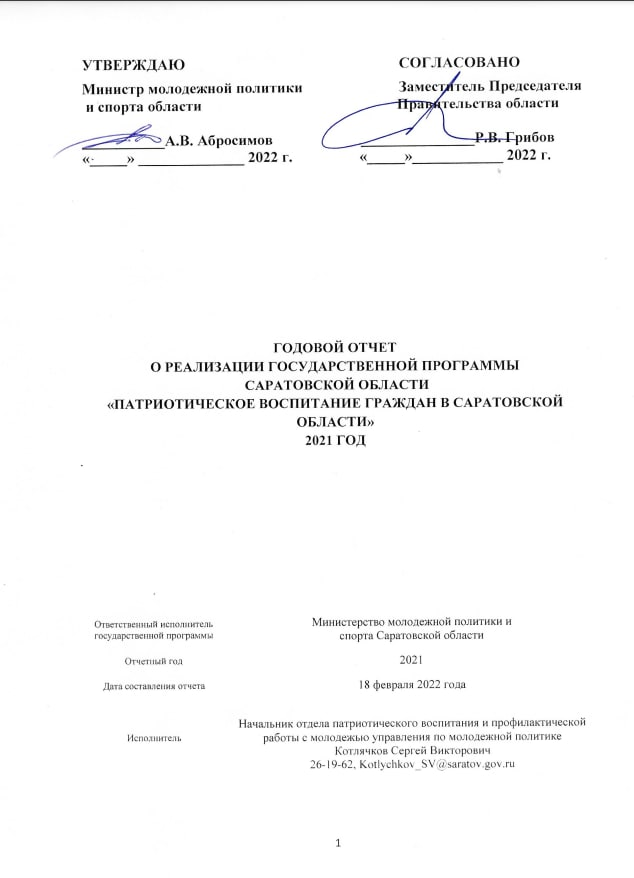 ОБЩАЯ ХАРАКТЕРИСТИКА РЕАЛИЗАЦИИ ГОСУДАРСТВЕННОЙ ПРОГРАММЫСАРАТОВСКОЙ ОБЛАСТИ«ПАТРИОТИЧЕСКОЕ ВОСПИТАНИЕ ГРАЖДАН В САРАТОВСКОЙ ОБЛАСТИ»ЗА 2021 ГОДтыс. руб.Приложение № 2РАСЧЕТоценки эффективности реализации государственной программы«Патриотическое  воспитание граждан в Саратовской области» за 2021 год(указать наименование государственной программы)Примечание: * - за исключением внебюджетных фондов, источником которых является федеральный бюджет                            ** - с учетом средств, не учтенных в ЗСО об областном бюджете, но внесенных изменениями в сводную бюджетную роспись, свод ЛБО и кассовый план ОБ на 2015 год в соответствии с приказом министерства финансов областиЗначения заполняются только в ячейках, залитых цветом.Приложение № 11                                                                                                                                                                           к Положению                                                                                                                           о порядке принятия решений о разработке государственных                                                                                                                                   программ Саратовской области, их формирования и реализации,                                                                                                                                   проведения оценки эффективности реализации государственных                                                                                                                          программ Саратовской области № 362-П от 25.07.2013 годаСведенияо достижении значений показателей государственной программы«Патриотическое воспитание граждан в Саратовской области» в 2021 годуПриложение № 13                                                                                                                                                                           к Положению                                                                                                                           о порядке принятия решений о разработке государственных                                                                                                                                   программ Саратовской области, их формирования и реализации,                                                                                                                                   проведения оценки эффективности реализации государственных                                                                                                                          программ Саратовской области № 362-П от 25.07.2013 годаОтчетпо реализации мероприятий государственной программы Саратовской области«Патриотическое воспитание граждан в Саратовской области» за 2021 годПриложение № 16                                                                                                                                                                           к Положению                                                                                                                           о порядке принятия решений о разработке государственных                                                                                                                                   программ Саратовской области, их формирования и реализации,                                                                                                                                   проведения оценки эффективности реализации государственных                                                                                                                          программ Саратовской области № 362-П от 25.07.2013 годаСведения о расходах на реализацию государственной программы Саратовской области «Патриотическое воспитание граждан в Саратовской области» за 12 месяцев 2021 г.Документ в excel размещен отдельным файломПриложение № 17                                                                                                                                                                           к Положению                                                                                                                           о порядке принятия решений о разработке государственных                                                                                                                                   программ Саратовской области, их формирования и реализации,                                                                                                                                   проведения оценки эффективности реализации государственных                                                                                                                          программ Саратовской области № 362-П от 25.07.2013 годаОТЧЕТ                                                                                                                                                                                                                                                                                                               о выполнении областными государственными учреждениями и (или) иными некоммерческими организациями государственных заданий на оказание физическим и (или) юридическим лицам государственных услуг (выполнение работ) за  12 месяцев 2021 года «Патриотическое воспитание граждан в Саратовской области» за 12 месяцев 2021 г.Документ в excel размещен отдельным файломОтветственный исполнитель государственной программыМинистерство молодежной политики и спорта Саратовской областиСоисполнители государственной программыОтсутствуютУчастники государственной программыминистерство образования области, министерство социального развития области, министерство культуры области, министерство внутренней политики и общественных отношений области, социально ориентированные некоммерческие организации (по согласованию), органы местного самоуправления области (по согласованию)Цели государственной программыформирование у граждан социально значимых патриотических ценностей, взглядов и убеждений, уважения к культурному и историческому прошлому страны и области, позитивного отношения к военной службе и положительной мотивации у граждан относительно прохождения военной службы по контракту и по призывуЗадачи государственной программыформирование у граждан гражданско-патриотического сознания;развитие системы патриотического воспитания граждан;формирование у молодого поколения положительной мотивации к службе в Вооруженных Силах Российской ФедерацииОбщий объем финансового обеспеченияПлан*Фактическое исполнение**Кассовое исполнение% исполненияВсего, в том числе1348,21315,61315,697,6%областной бюджет1138,21105,61105,697,1%федеральный бюджет----местные бюджеты----внебюджетные источники210,0210,0210,0100 %государственные внебюджетные фонды и иные безвозмездные поступления целевой направленности ----Целевые показателиСтепень достижения целевых показателей подпрограммы, ГПСтепень достижения целевых показателей подпрограммы, ГПСтепень достижения целевых показателей подпрограммы, ГПСтепень достижения целевых показателей подпрограммы, ГПСтепень достижения целевых показателей подпрограммы, ГПСтепень достижения целевых показателей подпрограммы, ГПСтепень достижения целевых показателей подпрограммы, ГПСтепень реализации подпрограммы,  (СРп/п)=NСтепень реализации подпрограммы,  (СРп/п)=NСтепень реализации ГП  (СРгп)=Степень соответствия запланированному уровню затратСтепень соответствия запланированному уровню затратСтепень соответствия запланированному уровню затратСтепень соответствия запланированному уровню затратСтепень соответствия запланированному уровню затратСтепень соответствия запланированному уровню затратСтепень соответствия запланированному уровню затратСтепень соответствия запланированному уровню затратСтепень соответствия запланированному уровню затратСтепень соответствия запланированному уровню затратСтепень соответствия запланированному уровню затратСтепень соответствия запланированному уровню затратСтепень соответствия запланированному уровню затратСтепень соответствия запланированному уровню затратССузп/п= илиССузп/п= ССузп/п= илиССузп/п= ССузп/п= илиССузп/п= ССузп/п= илиССузп/п= ССузп/п= илиССузп/п= Степень реализации мероприятий подпрограммСтепень реализации мероприятий подпрограммСтепень реализации мероприятий подпрограммСтепень реализации мероприятий подпрограммСтепень реализации мероприятий подпрограммСтепень реализации мероприятий подпрограммЭффективность финансирования подпрограммы (Эфп/п)=Эффективность финансирования подпрограммы (Эфп/п)=Эффективность финансирования подпрограммы (Эфп/п)=Эффективность реализации подпрограммы (ЭРп/п)=СРп/п*Эфп/пЭффективность реализации подпрограммы (ЭРп/п)=СРп/п*Эфп/пЭффективность реализации подпрограммы (ЭРп/п)=СРп/п*Эфп/пЭффективность реализации ГП (ЭРгп)=0,3*СРгп+0,7*Эффективность реализации ГП (ЭРгп)=0,3*СРгп+0,7*Эффективность реализации ГП (ЭРгп)=0,3*СРгп+0,7*Целевые показателизначение целевого показателязначение целевого показателяилиилиилиилиилиСтепень реализации подпрограммы,  (СРп/п)=NСтепень реализации подпрограммы,  (СРп/п)=NСтепень реализации ГП  (СРгп)=ОБОБОБФБМБМБМБМБМБМБВнб*ГВнбФГВнбФГВнбФССузп/п= илиССузп/п= ССузп/п= илиССузп/п= ССузп/п= илиССузп/п= ССузп/п= илиССузп/п= ССузп/п= илиССузп/п= Степень выполнения отдельного мероприятия подпрограммы(Мп)=Степень выполнения отдельного мероприятия подпрограммы(Мп)=Степень реализации мероприятий подпрограмм(СРмп/п)=Степень реализации мероприятий подпрограмм(СРмп/п)=Степень реализации мероприятий подпрограмм(СРмп/п)=Степень реализации мероприятий подпрограмм(СРмп/п)=Эффективность финансирования подпрограммы (Эфп/п)=Эффективность финансирования подпрограммы (Эфп/п)=Эффективность финансирования подпрограммы (Эфп/п)=Эффективность реализации подпрограммы (ЭРп/п)=СРп/п*Эфп/пЭффективность реализации подпрограммы (ЭРп/п)=СРп/п*Эфп/пЭффективность реализации подпрограммы (ЭРп/п)=СРп/п*Эфп/пЭффективность реализации ГП (ЭРгп)=0,3*СРгп+0,7*Эффективность реализации ГП (ЭРгп)=0,3*СРгп+0,7*Эффективность реализации ГП (ЭРгп)=0,3*СРгп+0,7*Целевые показателиПлан (Цп)Факт (Цф)илиилиилиилиилиСтепень реализации подпрограммы,  (СРп/п)=NСтепень реализации подпрограммы,  (СРп/п)=NСтепень реализации ГП  (СРгп)=ССузп/п= илиССузп/п= ССузп/п= илиССузп/п= ССузп/п= илиССузп/п= ССузп/п= илиССузп/п= ССузп/п= илиССузп/п= Степень выполнения отдельного мероприятия подпрограммы(Мп)=Степень выполнения отдельного мероприятия подпрограммы(Мп)=Степень реализации мероприятий подпрограмм(СРмп/п)=Степень реализации мероприятий подпрограмм(СРмп/п)=Степень реализации мероприятий подпрограмм(СРмп/п)=Степень реализации мероприятий подпрограмм(СРмп/п)=Эффективность финансирования подпрограммы (Эфп/п)=Эффективность финансирования подпрограммы (Эфп/п)=Эффективность финансирования подпрограммы (Эфп/п)=Эффективность реализации подпрограммы (ЭРп/п)=СРп/п*Эфп/пЭффективность реализации подпрограммы (ЭРп/п)=СРп/п*Эфп/пЭффективность реализации подпрограммы (ЭРп/п)=СРп/п*Эфп/пЭффективность реализации ГП (ЭРгп)=0,3*СРгп+0,7*Эффективность реализации ГП (ЭРгп)=0,3*СРгп+0,7*Эффективность реализации ГП (ЭРгп)=0,3*СРгп+0,7*12344455667888991010101010111212121313131313141414151515161616171717181818Государственная программаГосударственная программаГосударственная программаГосударственная программаГосударственная программаГосударственная программаГосударственная программаГосударственная программаГосударственная программаГосударственная программаГосударственная программаГосударственная программаГосударственная программаГосударственная программаГосударственная программаГосударственная программаГосударственная программаГосударственная программаГосударственная программаГосударственная программаГосударственная программаГосударственная программаГосударственная программаГосударственная программаГосударственная программаГосударственная программаГосударственная программаГосударственная программаГосударственная программаГосударственная программаГосударственная программаГосударственная программаГосударственная программаГосударственная программаГосударственная программаГосударственная программаГосударственная программаГосударственная программаГосударственная программаГосударственная программаГосударственная программаГосударственная программаГосударственная программаГосударственная программаЦелевой показатель 1Доля граждан, участвующих в мероприятиях по гражданско-патриотическому и военно-патриотическому воспитанию граждан, в общей численности граждан области (%)13,220,5111Целевой показатель 2Количество действующих патриотических объединений, клубов, поисковых отрядов, историко-патриотических, героико-патриотических и военно-патриотических школьных музеев и уголков боевой славы в образовательных организациях области (единиц)10501088111Целевой показатель 3Количество преподавателей образовательных организаций, получивших дополнительное профессиональное образование по вопросам основ военной службы (человек (ежегодно)2060111Всего1Подпрограмма 1 «Гражданско-патриотическое воспитание граждан»Подпрограмма 1 «Гражданско-патриотическое воспитание граждан»Подпрограмма 1 «Гражданско-патриотическое воспитание граждан»Подпрограмма 1 «Гражданско-патриотическое воспитание граждан»Подпрограмма 1 «Гражданско-патриотическое воспитание граждан»Подпрограмма 1 «Гражданско-патриотическое воспитание граждан»Подпрограмма 1 «Гражданско-патриотическое воспитание граждан»Подпрограмма 1 «Гражданско-патриотическое воспитание граждан»Подпрограмма 1 «Гражданско-патриотическое воспитание граждан»Подпрограмма 1 «Гражданско-патриотическое воспитание граждан»Подпрограмма 1 «Гражданско-патриотическое воспитание граждан»Подпрограмма 1 «Гражданско-патриотическое воспитание граждан»Подпрограмма 1 «Гражданско-патриотическое воспитание граждан»Подпрограмма 1 «Гражданско-патриотическое воспитание граждан»Подпрограмма 1 «Гражданско-патриотическое воспитание граждан»Подпрограмма 1 «Гражданско-патриотическое воспитание граждан»Подпрограмма 1 «Гражданско-патриотическое воспитание граждан»Подпрограмма 1 «Гражданско-патриотическое воспитание граждан»Подпрограмма 1 «Гражданско-патриотическое воспитание граждан»Подпрограмма 1 «Гражданско-патриотическое воспитание граждан»Подпрограмма 1 «Гражданско-патриотическое воспитание граждан»Подпрограмма 1 «Гражданско-патриотическое воспитание граждан»Подпрограмма 1 «Гражданско-патриотическое воспитание граждан»Подпрограмма 1 «Гражданско-патриотическое воспитание граждан»Подпрограмма 1 «Гражданско-патриотическое воспитание граждан»Подпрограмма 1 «Гражданско-патриотическое воспитание граждан»Подпрограмма 1 «Гражданско-патриотическое воспитание граждан»Подпрограмма 1 «Гражданско-патриотическое воспитание граждан»Подпрограмма 1 «Гражданско-патриотическое воспитание граждан»Подпрограмма 1 «Гражданско-патриотическое воспитание граждан»Подпрограмма 1 «Гражданско-патриотическое воспитание граждан»Подпрограмма 1 «Гражданско-патриотическое воспитание граждан»Подпрограмма 1 «Гражданско-патриотическое воспитание граждан»Подпрограмма 1 «Гражданско-патриотическое воспитание граждан»Подпрограмма 1 «Гражданско-патриотическое воспитание граждан»Подпрограмма 1 «Гражданско-патриотическое воспитание граждан»Подпрограмма 1 «Гражданско-патриотическое воспитание граждан»Подпрограмма 1 «Гражданско-патриотическое воспитание граждан»Подпрограмма 1 «Гражданско-патриотическое воспитание граждан»Целевой показатель 1.1. Доля граждан, участвующих в мероприятиях по гражданско-патриотическому воспитанию, в общей численности граждан области (%)8,814,1111ВсегоОсновное мероприятие 1.1«Информационное и методическое обеспечение мероприятий, направленных на гражданско-патриотическое воспитание граждан. Методическое обеспечение деятельности общественных объединений патриотической направленности и патриотических клубов»11Основное мероприятие 1.2 «Организация гражданско-патриотического воспитания граждан»11Основное мероприятие 1.3. «Организация областных (региональных) конкурсов, фестивалей и акций в сфере гражданско-патриотического воспитания граждан»11Основное мероприятие 1.4«Организация мероприятий, посвященных памятным датам российской истории и направленных на повышение уважения граждан к символам России и выдающимся россиянам»11Основное мероприятие 1. 5«Подготовка и получение дополнительного профессионального образования работниками сферы патриотического воспитания граждан»11Всего по п/п 1111111111111111111Подпрограмма 2 «Военно-патриотическое воспитание граждан»Подпрограмма 2 «Военно-патриотическое воспитание граждан»Подпрограмма 2 «Военно-патриотическое воспитание граждан»Подпрограмма 2 «Военно-патриотическое воспитание граждан»Подпрограмма 2 «Военно-патриотическое воспитание граждан»Подпрограмма 2 «Военно-патриотическое воспитание граждан»Подпрограмма 2 «Военно-патриотическое воспитание граждан»Подпрограмма 2 «Военно-патриотическое воспитание граждан»Подпрограмма 2 «Военно-патриотическое воспитание граждан»Подпрограмма 2 «Военно-патриотическое воспитание граждан»Подпрограмма 2 «Военно-патриотическое воспитание граждан»Подпрограмма 2 «Военно-патриотическое воспитание граждан»Подпрограмма 2 «Военно-патриотическое воспитание граждан»Подпрограмма 2 «Военно-патриотическое воспитание граждан»Подпрограмма 2 «Военно-патриотическое воспитание граждан»Подпрограмма 2 «Военно-патриотическое воспитание граждан»Подпрограмма 2 «Военно-патриотическое воспитание граждан»Подпрограмма 2 «Военно-патриотическое воспитание граждан»Подпрограмма 2 «Военно-патриотическое воспитание граждан»Подпрограмма 2 «Военно-патриотическое воспитание граждан»Подпрограмма 2 «Военно-патриотическое воспитание граждан»Подпрограмма 2 «Военно-патриотическое воспитание граждан»Подпрограмма 2 «Военно-патриотическое воспитание граждан»Подпрограмма 2 «Военно-патриотическое воспитание граждан»Подпрограмма 2 «Военно-патриотическое воспитание граждан»Подпрограмма 2 «Военно-патриотическое воспитание граждан»Подпрограмма 2 «Военно-патриотическое воспитание граждан»Подпрограмма 2 «Военно-патриотическое воспитание граждан»Подпрограмма 2 «Военно-патриотическое воспитание граждан»Подпрограмма 2 «Военно-патриотическое воспитание граждан»Подпрограмма 2 «Военно-патриотическое воспитание граждан»Подпрограмма 2 «Военно-патриотическое воспитание граждан»Подпрограмма 2 «Военно-патриотическое воспитание граждан»Подпрограмма 2 «Военно-патриотическое воспитание граждан»Подпрограмма 2 «Военно-патриотическое воспитание граждан»Подпрограмма 2 «Военно-патриотическое воспитание граждан»Подпрограмма 2 «Военно-патриотическое воспитание граждан»Подпрограмма 2 «Военно-патриотическое воспитание граждан»Подпрограмма 2 «Военно-патриотическое воспитание граждан»Подпрограмма 2 «Военно-патриотическое воспитание граждан»Подпрограмма 2 «Военно-патриотическое воспитание граждан»Подпрограмма 2 «Военно-патриотическое воспитание граждан»Подпрограмма 2 «Военно-патриотическое воспитание граждан»Подпрограмма 2 «Военно-патриотическое воспитание граждан»Подпрограмма 2 «Военно-патриотическое воспитание граждан»Целевой показатель 1Доля граждан, участвующих в мероприятиях по допризывной подготовке к военной службе, в общей численности граждан области4,46,4111Всего11Основное мероприятие 2.1 «Военно-патриотическая ориентация и подготовка граждан к военной службе»111111Основное мероприятие 2.2 «Организация областных (региональных) конкурсов, фестивалей и акций в сфере военно-патриотического воспитания граждан»111111Всего по п/п 20,970,970,970,97111111111ВСЕГО по ГП111№ п/пПоказатель (наименование)Единица измеренияЗначения показателей государственной программы, подпрограммы государственной программыЗначения показателей государственной программы, подпрограммы государственной программыЗначения показателей государственной программы, подпрограммы государственной программыОбоснование отклонений значенийпоказателя на конец  отчетного года (при наличии)№ п/пПоказатель (наименование)Единица измерениягод, предшествующий отчетному(2020 г. –фактическое значение)установленныена 2021 годфактическидостигнутые за отчетный период 2021 годаОбоснование отклонений значенийпоказателя на конец  отчетного года (при наличии)Государственная программаГосударственная программаГосударственная программаГосударственная программаГосударственная программаГосударственная программаГосударственная программа1.Доля граждан, участвующих в мероприятиях по гражданско-патриотическому и военно-патриотическому воспитанию граждан, в общей численности граждан области%52,113,637,2Рост показателя произошел за счет увеличения количества мероприятий патриотической направленности, проведенных в онлайн формате.2.Количество действующих патриотических объединений, клубов, поисковых отрядов, историко-патриотических, героико-патриотических и военно-патриотических школьных музеев и уголков боевой славы в образовательных организациях областиединиц169210602278Увеличение показателя связано с ростом количества патриотических клубов, поисковых отрядов и военно-патриотических школьных музеев и уголков боевой славы за счет привлечения учащихся образовательных организаций среднего образования области.3.Количество преподавателей образовательных организаций, получивших дополнительное профессиональное образование по вопросам основ военной службычеловек(ежегодно)242093-Подпрограмма 1 «Гражданско-патриотическое воспитание граждан»Подпрограмма 1 «Гражданско-патриотическое воспитание граждан»Подпрограмма 1 «Гражданско-патриотическое воспитание граждан»Подпрограмма 1 «Гражданско-патриотическое воспитание граждан»Подпрограмма 1 «Гражданско-патриотическое воспитание граждан»Подпрограмма 1 «Гражданско-патриотическое воспитание граждан»Подпрограмма 1 «Гражданско-патриотическое воспитание граждан»11.1. Доля граждан, участвующих в мероприятиях по гражданско-патриотическому воспитанию, в общей численности граждан области%42,99,027,3Рост показателя произошел за счет увеличения количества мероприятий патриотической направленности, проведенных в онлайн форматеПодпрограмма 2 «Военно-патриотическое воспитание граждан»Подпрограмма 2 «Военно-патриотическое воспитание граждан»Подпрограмма 2 «Военно-патриотическое воспитание граждан»Подпрограмма 2 «Военно-патриотическое воспитание граждан»Подпрограмма 2 «Военно-патриотическое воспитание граждан»Подпрограмма 2 «Военно-патриотическое воспитание граждан»Подпрограмма 2 «Военно-патриотическое воспитание граждан»22.1 Доля граждан, участвующих в мероприятиях по допризывной подготовке к военной службе, в общей численности граждан области%9,14,69,9Рост показателя произошел за счет увеличения количества мероприятий патриотической направленности, проведенных в онлайн формате№п/пНаименование мероприятияОтветственный исполнительСрокСрокОжидаемый непосредственный результат (краткое описание)№п/пНаименование мероприятияОтветственный исполнительначала реализацииокончания реализацииОжидаемый непосредственный результат (краткое описание)Подпрограмма 1 «Гражданско-патриотическое воспитание граждан»Подпрограмма 1 «Гражданско-патриотическое воспитание граждан»Подпрограмма 1 «Гражданско-патриотическое воспитание граждан»Подпрограмма 1 «Гражданско-патриотическое воспитание граждан»Подпрограмма 1 «Гражданско-патриотическое воспитание граждан»Подпрограмма 1 «Гражданско-патриотическое воспитание граждан»1Основное мероприятие 1.1 «Информационное и методическое обеспечение мероприятий, направленных на гражданско-патриотическое воспитание граждан. Методическое обеспечение деятельности общественных объединений патриотической направленности и патриотических клубов»министерство образования области,министерство труда и социальной защиты области201820241Контрольное событие 1.1.1 
«Разработка, составление и тиражирование (или размещение на официальных сайтах учреждений)  методических материалов по патриотическому и военно-патриотическому воспитанию в образовательных организациях»министерство образования области,ГБУ ДО «Региональный центр допризывной подготовки молодежи»20182024В целях информационного обеспечения мероприятий, направленных на гражданско- патриотическое воспитание граждан, а также методического обеспечения деятельности общественных объединений патриотической направленности и патриотических клубов, в адрес руководителей органов местного самоуправления, осуществляющих управление в сфере образования, были направлены следующие методические материалы (рекомендации) по реализации мероприятий, направленных на гражданско-патриотическое воспитание детей и молодежи:- XXVIII Всероссийский фестиваль-конкурс;- «Рождественская ёлка «Казачий круг» (5-8 января);- Всероссийский Урок памяти, посвященный 77-й годовщине полного освобождения Ленинграда от фашистской блокады с использованием модельного урока, разработанного ВОД «ВОЛОНТЕРЫ ПОБЕДЫ», и Акции «Блокадный хлеб» (27 января);- проведение мероприятий, посвященных: Международному дню памяти жертв Холокоста (27 января);- День разгрома советскими войсками немецко- фашистских войск в Сталинградской битве (2 февраля);- День памяти о россиянах, исполнявших служебный долг за пределами Отечества (15 февраля);- онлайн-акций в социальных сетях (TikTok, Instagram, ВКонтакте, Одноклассники и др.) «Родные объятия»,- «Помним своих героев», «Письмо Победы», «Скажи спасибо лично» к Дню защитника Отечества (23 февраля);- Международный конкурс исследовательских работ «Правнуки победителей» (февраль – май);- спецпроект для школьников 5-11 классов - Урок мужества и подвига #ГероиЕсть, содержащего элементы методики проекта «Мотивирующие цифровые уроки» в рамках Первого Российского фестиваля кино и интернет-контента «ГЕРОИ БОЛЬШОЙ СТРАНЫ» (февраль);- Урок мужества Группы «Вымпел», посвященного подвигу 6 роты 104 полка 76 Псковской дивизии ВДВ (3 марта);- Всероссийский ежегодный литературный конкурс «Герои Великой Победы - 2021» в рамках Всероссийского ежегодного литературного конкурса «Герои Великой Победы - 2021» Министерства обороны Российской Федерации (февраль);- XIV Всероссийский фестиваль творчества кадетов «Юные таланты Отчизны» (февраль);- Всероссийская историческая игра «1418», посвященная событиям Великой Отечественной войны 1941-1945 годов (17 марта);- Всероссийские открытые онлайн-уроки в рамках Всероссийского проекта «Открытые уроки» (февраль - март);- проведение Акций и мероприятий в рамках празднования 60-летия полета человека в космос (апрель);- проведение Акций и мероприятий в рамках празднования Дня Победы в Великой Отечественной войне 1941-1945 годов (май);- проведение Акций и мероприятий в рамках Дня памяти и скорби – 80-летия со  дня начала Великой Отечественной войны 1941-1945 годов (июнь);- проведение VI Всероссийского конкурса мотиваторов и видеороликов «Герои, живущие рядом» (июль 2021 – февраль 2022);- федеральный проек-конкурс «Смотри, это Россия!» (обмен видеороликами о малой родине участников) (сентябрь-декабрь);- региональный этап Всероссийского конкурса военного плаката «Родная Армия» (7 сентября – 15 октября);- II областной фото-конкурс «Мой отчий край ни в чем неповторим» (10 сентября – 22 октября);- акции в рамках Международного проекта «Единый час духовности «Голубь мира»» к Международному дню мира (21 сентября);- фестиваль мультимедийных студенческих презентаций,	посвященных укреплению межнационального единства народов Российской Федерации (22 сентября – 9 ноября);- областной конкурс на лучший зональный центр военно-патриотического воспитания и подготовки граждан к военной службе (30 сентября – 1 ноября);- региональный этап Всероссийского конкурса среди педагогов образовательных учреждений, молодежных, детских и ветеранских общественных организаций в области патриотического воспитания «Растим патриотов России» (1 октября – 15 ноября);- региональный этап Всероссийского конкурса на лучшее знание государственной символики Российской Федерации (1 – 31 октября);- региональная топографическая игра среди обучающихся в профессиональных образовательных организациях «По тылам фронтов…» (13 - 15 октября);- областной конкурс творческих работ «Дружба народов» (15 октября – 30 ноября);- областной смотр строевой песни (12 ноября – 16 декабря);- онлайн фестиваль-конкурс «Мой край родной» (15 ноября – 5 декабря);- конкурс синквейнов, посвященный 85-летию Саратовской области (15 – 30 ноября);- военно-спортивная игра «Военизированная эстафета «Армейский марафон» (22 ноября);- региональный этап Всероссийского конкурса исследовательских краеведческих работ обучающихся «ОТЕЧЕСТВО» (о XXIII областном заочном конкурсе исследовательских краеведческих работ обучающихся «ОТЕЧЕСТВО. Саратовский край в истории России» (01 декабря 2021г. - 22 февраля 2022г.).1Контрольное событие 1.1.2
«Разработка и издание на базе организаций социального обслуживания населения методических, информационных материалов и средств наглядной агитации по духовно-нравственному и гражданско-патриотическому воспитанию»министерство труда и социальной защиты области, министерство образования области, ГБУ ДО «Региональный центр допризывной подготовки молодежи» 20182024На базе учреждений социального обслуживания семьи и детей разработаны буклеты: «Толерантность – дорога к миру» «Напевы русской старины» (День Славянской культуры и  письменности), «Мы патриоты своей страны». «Дедушкина медаль», «Блокада Ленинграда», «Сталинградская битва.»,  «Курская дуга», «Орден Александра Невского», «С чего начинается Родина…»; «Дарите добро детям» «Кто, если не я?», «Государственные символы России», «Патриотическое воспитание несовершеннолетних», «Герои – комсомольцы», «Герои – пионеры.» «Блокада Ленинграда», «Сталинградская битва.»,  и др. Всего 3100 экз.ГБУ СО «Марксовский центр социальной помощи семье и детям «Семья» проведена Социальная акция «Память жива!», посвященная подвигам советских воинов в Великой Отечественной войне.ГАУ СО «Энгельсский центр социальной помощи семье и детям «Семья» опубликована статья  в газете  «Наше слово» -  «Воспитание патриотизма в семье».В декабре издательством «КУБИК» г. Саратова издано 29 экземпляров Сборника учебно-методических материалов по организации деятельности Всероссийского детско-юношеского военно-патриотического общественного движения «ЮНАРМИЯ» (составители – специалисты ГБУ ДО «Региональный центр допризывной подготовки молодежи», представители штаба регионального отделения ВВПОД «ЮНАРМИЯ», МУДО ВМР «ЦДО «Радуга»). Сборник составлен с целью оказания методической помощи по организации военно-патриотической работы кураторов юнармейских отрядов, начальников штабов местных отделений движения «ЮНАРМИЯ», преподавателей предмета «Основы безопасности жизнедеятельности». Сборник передан в местные отделения ВВПОД «ЮНАРМИЯ». Электронная версия Сборника направлена во все органы местного самоуправления, осуществляющих управление в сфере образования, для распространения в общеобразовательные учреждения, расположенные на территории муниципального района (городского округа). 1Контрольное событие 1.1.3
«Мониторинг деятельности Саратовской области по гражданско-патриотическому и духовно-нравственному воспитанию детей и молодежи, в том числе анализ эффективности реализации программы Саратовской области по патриотическому воспитанию граждан и оценка эффективности использования объектов, предназначенных для военно-патриотического воспитания и подготовки граждан к военной службе, включая образовательные организации, спортивные и спортивно-технические объекты»министерство образования области20182024В период с января по сентябрь 2021 года проведены мониторинги деятельности образовательных организаций области по обеспечению организации и проведения мероприятий в области патриотического воспитания детей и молодежи.В рамках празднования дней воинской славы и памятных дат России в образовательных организациях области проведена следующая работа: - с 24 по 28 января 2021 года проведено 776 мероприятий, посвященных 
77-ой годовщине полного освобождения Ленинграда от фашистской блокады, с участием ветеранов Великой Отечественной войны и жителей блокадного Ленинграда, с общим охватом 168 800 человека;- в период с 22 января по 2 февраля 2021 года  проведено 829 различных по форме мероприятий, посвященных 78-ой годовщине Сталинградской битвы, с общих охватом 143 926 человек;- 15 февраля в рамках ежегодных мероприятий, посвященных Дню памяти о россиянах, исполнявших служебный долг за пределами Отечества, и выводу советских войск с территории Республики Афганистан проведено 843 мероприятия с охватом 108 929 человек;- с 14 по 28 февраля 2021 года в рамках празднования Дня защитника Отечества проведено 641 мероприятие с общим охватом 157 796 человек;- с 25 марта по 12 апреля 2021 года в 17 масштабных всероссийских и региональных мероприятиях (акциях, проектах, конкурсах), посвященных Дню космонавтики и 60-летию первого полета человека в космос, приняли участие более 200 тысяч обучающихся;- с 15 по 19 апреля - в более чем 210 мероприятиях, посвященных Дню победы русских воинов князя Александра Невского над немецкими рыцарями на Чудском озере приняли участие 159 000 обучающихся; - в апреле около 175 000 школьников и студентов области приняли участие в мероприятиях, посвященных 35-летию катастрофы на Чернобыльской АЭС и Международному дню памяти жертв радиационных аварий и катастроф;- с 20 апреля по 10 мая в рамках празднования Дня Победы 267 672 обучающихся (в том числе в профессиональных организациях области) приняли участие в различных акциях, онлайн-лекториях и тематических мероприятиях;- с 20 по 22 июня 2021 года в мероприятиях, посвященных Дню памяти и скорби и 80-летию начала Великой Отечественной войны 1941-1945 годов, приняли участие 71 879 человек;- 3 сентября более 226 000 обучающихся образовательных организаций области приняли участие в тематических мероприятиях, посвященных Дню окончания Второй мировой войны, Дню солидарности в борьбе с терроризмом;- 9 декабря более 215000 обучающихся образовательных организаций области участвовали в различных мероприятиях, посвященных Дню Героев Отечества. 1Контрольное событие 1.1.4 «Оформление в общеобразовательных организациях с казачьим компонентом музеев (комнат) казачьей славы»министерство внутренней политики и общественных отношений области20182024В рамках реализации государственной программы организована работа по оформлению музеев (комнат) казачьей славы в образовательных организациях с использованием казачьего компонента в обучении и воспитании детей и подростков. Данные объекты созданы, и успешно функционируют в Саратовском областном химико-технологическом техникуме, МОУ «СОШ № 43» Заводского района 
г. Саратова, МОУ «СОШ № 64» г. Саратова, МОУ «СОШ № 9» г. Балашова, других учебных заведениях области.1Контрольное событие 1.1.5 «Организация и проведение ежегодного смотра-конкурса «На лучшую работу ветеранских организаций Саратовской области»министерство внутренней политики и общественных отношений области20182024Контрольное событие в 2021 году не проводилось.1Контрольное событие 1.1.6 
«Проведение мониторинга по оценке патриотических ценностей граждан и эффективности деятельности организаций социального обслуживания населения в сфере формирования патриотизма и гражданственности»министерство труда и социальной защиты области20182024В рамках реализации комплексных коррекционно-развивающих программ по  патриотическому воспитанию, реализуемых на базе учреждений социального обслуживания семьи и детей, с воспитанниками проводится диагностика с целью определения уровня знаний, сформированности представлений о патриотизме и гражданственности. За 2021 год охвачено 370 воспитанников.1Основное мероприятие 1.2 «Организация гражданско-патриотического воспитания граждан»министерство молодежной политики и спорта области,министерство образования области,министерство труда и социальной защиты области201820241Контрольное событие 1.2.1 
«Областная конференция «Патриотизм 21 века»министерство образования области20182024Контрольное событие в 2021 году не проводилось.1Контрольное событие 1.2.2 «Обеспечение участия областного поискового объединения во всероссийских и международных «Вахтах памяти», слетах, поисковых работах на местах боевых действий Великой Отечественной войны 1941-1945 годов, а также проведение региональных мероприятий с участием поисковых отрядов»министерство молодежной политики и спорта области2018202421 января 2021 года на онлайн-платформе Zoom состоялось открытие Зональной школы молодого поисковика «Без права на забвение». Участниками открытия стали 87 представителей районов области. Зональная школа молодого поисковика «Без права на забвение» - первый на территории региона курс очно-заочной подготовки начинающих поисковиков. Программа Школы включает в себя специальные поисковые знания (работа с оборудованием, методика полевых работ и т.д.), а также разделы, формирующие компетенции в области туризма, безопасности жизнедеятельности, основ оказания первой медицинской помощи.Руководитель проекта - Булгаков Алексей Олегович, ведущий специалист МБУ ДО «Центр Созвездие», командир поискового отряда «Рубеж».Проект получил поддержку по итогам конкурса проектов для физических лиц в рамках молодежного форума ПФО iВолга-2020 (201 000 руб.).В настоящее время обучение проходит на базе образовательной платформы (теоретическая часть), а также с апреля по август 2021 бойцами ПО «Рубеж» города Балашова проводятся выездные семинары в 17 муниципальных районов области (практическая часть). Всего за отчетный период обучение пришли более 800 человек из 17 муниципальных районов области. 27 января 2021 года на базе Саратовского историко-патриотического комплекса «Музей боевой и трудовой славы» при участии союза поисковых отрядов «Искатель» прошла XXI областная конференция поисковых отрядов области «Вспомним всех поименно». В рамках мероприятия состоялось подведение итогов работы поисковых отрядов области в 2020 году и планирование работы на 2021 год. По итогам сезона поисковыми отрядами проведена следующая работа: организовано 3 поисковых экспедиции (в Волгоградской области, в Ртищевском и Балашовском муниципальных районах) с охватом более 40 поисковиков, в рамках которых подняты останки 
5 бойцов времен Великой Отечественной войны; найдены родственники 146 воинов, установлена судьба более 680 саратовцев, пропавших без вести. Также прошла церемония награждения руководителей и бойцов поисковых отрядов Саратовской области Благодарственными письмами и Почетными грамотами за большой вклад в увековечивании памяти земляков, павших в боях за Отечество, участии в поисковых экспедициях, работу по патриотическому воспитанию молодежи региона.В мероприятии приняло участие 50 человек. С 11 по 14 марта 2021 году представители поискового движения Саратовской области приняли участие во II Всероссийском фестивале патриотических и социальных проектов «Живая история» в г. Екатеринбург. По результатам конвейера и защиты проектов МБУ «Центр «Набат» занял II место с проектом передвижной экспозиции «Музей на колёсах» и получил право поделится лучшей практикой на Международном молодёжном форуме «Евразия Global».15 апреля 2021 года в онлайн режиме прошло открытие Всероссийской акции «Вахта Памяти - 2021». В мероприятии приняли участие поисковики, историки, добровольцы-исследователи из регионов России. От Саратовской области в видеоконференции приняли участие председатель Саратовской областной общественной директор МБУ «Центр «Набат» Василенко Сергей и заведующий музеем МБУ «Центр «Набат» Чеганов Максим. С 31 июля по 10 августа 2021 года активисты поискового отряда «Набат» в количестве 20 человек по приглашению Псковского регионального отделения «Поисковое движение России», Псковской областной военно-патриотической поисковой организации «След Пантеры» и Невельского поискового отряда «Гвоздика» приняли участие в ежегодной Международной молодежной поисково-археологической вахте памяти «Невельский фронт. Усвятский рубеж - 2021», цель, которой заключается в поиске, подъеме и захоронении незахороненных останков воинов, погибших в годы Великой Отечественной войны 1941-.г.Поисковым отрядом «Набат» за прошедшую Вахту Памяти в районе урочища Кадра, около деревни Большой Городец, подняли 16 останков советских воинов и нашли 1 смертный медальон, который был отправлен на экспертизу. Также в рамках вахты прошла церемония торжественного захоронения останков воинов, погибших в годы Великой Отечественной войны, со всеми воинскими и духовными почестями на мемориале в деревне Чурилово Усвятского района Псковской области.С 07 по 09 октября 2021 года МБУ «Центр «Набат» в составе делегации Саратовской области, в количестве 6 человек, представил регион на Окружном слете поисковых отрядов «Никто не забыт» Приволжского федерального округа в Нижегородской области, д. Истомино. Слет поисковых отрядов «Никто не забыт» – это мероприятие, направленное на формирование патриотических ценностей у молодежи, расширение и продвижение поискового движения, распространение лучших практик в его организации и обмен опытом по сохранению и увековечению памяти погибших при защите нашего Отечества.По результатам конкурсных испытаний Саратовская область заняла 7 место в общекомандном зачете. Дипломом за III место в номинации «За вклад в развитие поискового движения» награжден руководитель МБУ «Центр «Набат» Василенко С.А., в номинации «Воспитанник», победителями в возрастной категории от 14 лет до 20 лет, стал Гетманец В.С. поисковый отряд «Набат», в возрастной категории от 21 года до 30 лет, стал Кулясов Н.А. поисковый отряд «Набат».1Контрольное событие 1.2.3 «Организация и проведение «Уроков мужества» в образовательных учреждениях области с участием  ветеранов Армии и флота»министерство образования области,министерство труда и социальной защиты области20182024В отчетном периоде 2021 года в соответствии с Федеральным законом от 
13 марта 1995 года № 32-ФЗ «О днях воинской славы и памятных датах России» в образовательных организациях области были организованы и проведены «Уроки мужества» с участием представителей общественных ветеранских организаций области. Ветераны Вооруженных Сил Российской Федерации поделились с детьми и молодежью своими воспоминаниями о личном опыте защиты Отечества, непростой военной службе, рассказами о военных событиях прошлого и вооруженных конфликтах современности. В рамках «Уроков мужества» состоялись кинолектории, книжные и музейные выставки. Так, 2 февраля в музее речного флота МУ ДО «Центр туризма, краеведения и морской подготовки» г. Саратова состоялась торжественная встреча «Гордимся славою героев», посвящённая 78-й годовщине Победы в Сталинградской битве. О героях Сталинградской битвы школьникам рассказал Шабашев Ю.П., капитан 2-го ранга, ветеран ВМФ, член Саратовской региональной общественной организации «Морское собрание». В преддверии Дня защитника Отечества были организованы встречи обучающихся с участниками Великой Отечественной войны и боевых действий в локальных конфликтах: в Дергачевском районе с Картузовым В. В., Абдуллиным Д.А., участники боевых действий в Чеченской республике; в Самойловском районе с Батиевым Н.А., участником боевых действий в Афганистане; в Краснопартизанском районе с Садчиковым В.Н., ветеран Великой Отечественной войны; в Пугачевском районе с Мурсалимовым Х.И., участником Великой Отечественной войны, Каштановым В. Н., участником боевых действий в Демократической Республике Афганистан; Палагутиным И.А., Палагутиным С.В., Колдиным 
М.А., участниками первой Чеченской войны; Мигаевым Ю.В., участником миротворческой операции « Грузия-Абхазия»; в Энгельсском районе - с Немашкало И.И., ветераном боевых действий на Северном Кавказе и др.В рамках дней воинской славы и памятных дней военной истории Отечества ГБУ ДО «Региональный центр допризывной подготовки молодежи» и ГБУ СО ДО ОЦЭКиТ, в отношении которых функции и полномочия учредителя осуществляет министерство образования Саратовской области, было организовано и проведено 
42 тематических мероприятий для обучающихся общеобразовательных организаций и профессиональных образовательных организаций.В рамках Всероссийской акции памяти «Блокадный хлеб 2021» специалистами социозащитных учреждений проводились тематические мероприятия (конкурс рисунков, устные журналы, библиотечные и музейные занятия, просмотр фильмов, чтение художественной литературы и т.д.); акция «Историко-патриотический час - «Блокадный Ленинград»; Круглый стол «Живая история: хлеб в блокадном Ленинграде»; урок памяти «История блокадного Ленинграда» и др., в том числе с участием общественной организации «Часовые родины» «Праздник доблестных воинов», ветеранов пожарной части № 6 г. Саратова, возложение цветов к мемориалу «Памяти погибшим в Великой Отечественной войне» и памятнику «Землякам, погибшим в локальных войнах и военных конфликта.Воспитанники ГБУ СО «Красноармейский центр социальной помощи семье и детям» приняли участие в митинге, посвященном 32 годовщине вывода войск из Афганистана.В рамках профилактической работы по патриотическому воспитанию, направленной на становление у несовершеннолетних патриотизма, воспитание человека, обладающего чувством гражданского достоинства, любви к Родине, специалистами социозащитных учреждений проводятся просветительские мероприятия, направленные на формирование духовно-нравственных ценностей, как среди воспитанников социозащитных учреждений, так и на базе образовательных организаций: игра путешествие «Москва – столица России», дискуссия «Моя малая Родина», беседы «Мы – Дети России», «Мои права и обязанности», «Герои русской старины» - час патриотизма», «Нет – террору!», и др. Всего охвачено свыше 1,3 тыс. несовершеннолетних.В 2021 году в преддверии Дня Героев Отечества Янклович А.Ю. провел уроки мужества в муниципальном общеобразовательном учреждении «Средняя общеобразовательная школа № 21 им. Героя Советского Союза И.М. Каплунова» Энгельсского муниципального района Саратовской области и муниципальном общеобразовательном учреждении «Средняя общеобразовательная школа № 71» г. Саратова. Саратовское региональное отделение Всероссийской общественной организации участников локальных войн и военных конфликтов «БОЕВОЕ БРАТСТВО» систематически проводит для школьников и студентов цикл тематических мероприятий.1Контрольное событие 1.2.4  «Организация и проведение встреч молодежи с участниками Великой Отечественной войны и тружениками тыла, Героями Советского Союза, Героями России, героями социалистического труда и Героями труда»министерство образования области, министерство труда и социальной защиты области20182024С учетом эпидемиологической ситуации в период с января по июнь 
2021 года и ограничительными мерами, связанными с угрозой распространения новой коронавирусной инфекции (2019-nCoV), встречи обучающихся с участниками Великой Отечественной войны, тружениками тыла, Героями Советского Союза, Героями России и героями социалистического труда проводились в онлайн формате.27 января обучающиеся и педагоги области участвовали в онлайн-уроке «Урок мужества. Подвиг блокадного Ленинграда», организованном Общероссийской общественной организацией ветеранов «Российский Союз ветеранов» совместно с некоммерческим партнерством содействия кино и туризма в целях сохранения исторической памяти о событиях и жертвах Великой Отечественной войны 1941-1945 годов. Участники слушали воспоминания защитников и жителей блокадного Ленинграда, и их родственников, проживающих в разных городах и странах, и ответили на вопросы учащихся; посмотрели фрагменты фильмов: «Дети Ленинграда», «Память сердца», «Женщины блокадного Ленинграда», «Блокадная кровь». 3 марта 2021 года в рамках Международного медиапроекта «Свидание с Россией» в атриуме музейно-выставочного комплекса Тульского кремля в онлайн-формате прошёл Всероссийский урок мужества «Стоявшие насмерть», посвящённый подвигу 6-ой роты 104-го полка 76-ой Псковской дивизии ВДВ в 2000 году, не отступивших перед многократно превосходящими силами бандформирований. В ходе прямого включения своими воспоминаниями поделились Герой России, Губернатор Тульской области А.Г. Дюмин, А.И. Тесленко, ВРИО командира 106-й гвардейской воздушно-десантной дивизии, гвардии подполковник; кавалер ордена Мужества В.К. Силантьев, первый вице-президент Ассоциации «Группы «Вымпел» и др.Ребята увидели уникальный видеоматериал из личных архивов, фотографии, видео и фотоархивы ветеранских организаций. Собравшиеся почтили память погибших Минутой молчания.8 апреля школьники области приняли участие во Всероссийском открытом уроке «Он сказал: «Поехали!», посвященного 60-летию полета Ю.А. Гагарина в космос, Всероссийского проекта «Открытые уроки». В мероприятии принимал участие Герой Российской Федерации, летчик-космонавт М.В. Сураев. В ходе беседы участники узнали, откуда появилось слово «космонавт», как им стать, что представляла из себя первая космическая программа нашей страны и к чему пришла наука и практика в этой области сегодня.С учетом введения карантинных мероприятий по профилактике распространения коронавирусной инфекции проведение встреч с участниками Великой отечественной войны и тружениками тыла не проводились. Для воспитанников социозащитных учреждений были организованы просмотры документальных фильмов, хроники событий Великой Отечественной войны. Охват 800 чел.В рамках Дня Героев Отечества в общеобразовательных организациях г. Саратова и г. Энгельса прошли уроки мужества с участием Героя Советского Союза Филипченкова Сергея Викторовича, Героя Российской Федерации, руководителя Саратовского регионального отделения Российской Ассоциации Героев Янкловича Александра Юрьевича. Кроме того, 9 декабря 2021 года в ходе Всероссийского Открытого урока «Наука побеждать» на сайте трансляции.институтвоспитания.рф для школьников была организована онлайн встреча с Героем Российской Федерации, референтом Управления Президента Российской Федерации по общественным проектам Романовым Алексеем Викторовичем. 1Контрольное событие 1.2.5 «Организация и проведение ежегодных экскурсий для обучающихся образовательных организаций области, в том числе для учащихся классов казачьей направленности»министерство культуры области, министерство образования области20182024В образовательных учреждениях сферы культуры экспонировались передвижные музейные выставки, в рамках которых проводились «Уроки мужества и патриотизма», лекции, концерты, конкурсные мероприятия, а также встречи с ветеранами и участниками Великой Отечественной войны, работниками тыла. Цикл экскурсий к памятным датам в истории России, а также в рамках зимних и весенних каникул состоялся в музеях области. Сотрудники Исторического парка проводят программы интерактивных мероприятий для школьников.1Контрольное событие 1.2.6 
«Проведение на базе организаций социального обслуживания населения встреч с участниками и тружениками Великой Отечественной войны 1941-1945 годов, локальных войн и конфликтов»министерство труда и социальной защиты области20182024С учетом введения карантинных мероприятий по профилактике распространения коронавирусной инфекции проведение встреч с участниками и тружениками Великой Отечественной войны 1941-1945 годов, локальных войн и конфликтов не проводились. Для воспитанников социозащитных учреждений были организованы просмотры документальных фильмов (в формате 3D ребятам был продемонстрирован тематический видеоролик), вечер памяти - онлайн - общение с поэтессой Зинковской Г.П., чтением стихов о героях войны и спели песни. Для поздравления ветеранов на дому ребятами были изготовлены сувениры (мягкие игрушки) и переданы волонтерам.1Контрольное событие 1.2.7 «Организация экскурсий для несовершеннолетних, получателей социальных услуг, по музеям и историческим местам саратовской области, а также проведение семейных туристских слетов, историко-краеведческих походов выходногодня и туристских маршрутов для детей и старшего поколения»министерство труда и социальной защиты области20182024За отчетный период для воспитанников учреждений социального обслуживания семьи и детей проведены экскурсии, в том числе в режиме онлайн, виртуальные экскурсии к памятникам погибших в Великой Отечественной войне, по местам боевой славы,  военно-исторические парки вооружения и военной техники  годов Саратова, Энгельса. Приняли участие более 350 человек.На странице Инстаграм ГАУ СО «Энгельсский центр социальной помощи семье и детям «Семья» прошла интерактивная фотовыставка «Энгельс: прошлое и настоящее»: подписчики смогли прогуляться по страницам памяти города Энгельса. Охват 520 подписчиков.Семьи, состоящие на социальном обслуживании ГАУ СО «Энгельсский центр социальной помощи семье и детям «Семья», посетили исторический парк «Россия – Моя история», МУК «Музей-усадьба им. Н.Г.Чернышевского» и приняли участие в литературно - познавательных мероприятиях по произведениям детских писателей Саратовской области, стали участниками спортивно-игрового мероприятия «Семейный туризм». Охват 60 семей.В ГБУ СО «Балашовский центр социальной помощи семье и детям «Семья»  организован семейный турпоход «Возле палатки и костра». Охват мероприятия составил 23 человека.1Контрольное событие 1.2.8 «Организация и обеспечение деятельности волонтерских отрядов из числа получателей социальных услуг, несовершеннолетних, состоящих на социальном обслуживании, по оказанию социально-бытовой помощи инвалидам, участникам и ветеранам Великой Отечественной войны 1941-1945 годов, вдовам погибших и умерших участниковВеликой Отечественной войны 1941-1945 годов, локальных войн и конфликтов, пенсионерам»министерство труда и социальной защиты области20182024К памятным датам Великой Отечественной войны реализованы волонтерские акции и проекты, направленные на проведение генеральных уборок квартир ветеранов, мытье окон, помощь в благоустройстве приусадебных участков («Чистые окна», «Чистый двор», «Неделя добра», «Тепло и радость в Ваш дом»), поздравление на дому с вручением подарков, изготовленных своими руками, благоустройство памятных мест и захоронений ветеранов («Помним, гордимся!»), оказание содействия ветеранам, детям войны в написании и отправлении открыток, писем близким, друзьям, однополчанам по регионам России и ближнего зарубежья («Письмо Победы»), восстановление фотографий ветеранов и подготовка в подарок ветеранам фотоальбомов, сделанных своими руками («Давайте заглянем в семейный альбом») и др. Особое внимание уделяется чествованию ветеранов, престарелых тяжелобольных одиноких граждан на дому, долгожителей.В учреждениях социального обслуживания в онлайн-формате проведены праздничные концерты («Мы помним радость Победы»), уроки мужества, тематические конкурсы, встречи детей и молодежи с ветеранами Великой Отечественной войны, просмотры и обсуждения кинофильмов о войне. Особое внимание уделяется вопросам сохранения межпоколенческих связей. В рамках совместной работы с образовательными учреждениями в целях повышения качества обслуживания пенсионеров и инвалидов к оказанию помощи учреждениям, предоставляющим социальные услуги, привлекаются «серебряные» волонтеры, а также школьники и студенты.В рамках празднования 76-й годовщины Победы в Великой Отечественной войне в 2021 году было проведено более 300 концертов в онлайн-формате для ветеранов Великой Отечественной войны с участием волонтеров, в которых приняли участие более 3 тыс. человек.Также на сайтах учреждений социального обслуживания и в социальных сетях «Фейсбук», «ВКонтакте», «Одноклассники», «Инстаграм» созданы странички, где каждый участник мог поделиться историей помощи, оказанной ветеранам.Создан фотопроект «Дети войны - детям XXI века» ГАУ СО «КЦСОН 
г. Саратова» с целью запечатления для истории лиц ветеранов Великой Отечественной войны и детей войны, их внуков и правнуков. Волонтеры центра помогают организовывать и проводить фотосессии с участием ветеранов Великой Отечественной войны, волонтеров. Видеопроект «Всей семьей читаем письма с Великой Отечественной» реализован  ГАУ СО «КЦСОН Энгельсского района» при активном участии студии «Интернет ТВ 60+» под руководством «серебряного» волонтера Евгения Понафидина.Создан ряд тематических видеороликов, размещенных 
в социальных сетях. Для поздравления ветеранов на дому воспитанниками социозащитных учреждений были изготовлены сувениры (мягкие игрушки) и переданы волонтерам.1Контрольное событие 1.2.9 «Обеспечение участия в межрегиональных и всероссийских семинарах, совещаниях, форумах по патриотическому и военно-патриотическому воспитанию»министерство образования области20182024В период с 15 по 19 марта 2021 года директор ГБУ ДО «Региональный центр допризывной подготовки молодежи» А.К. Гаранин принял участие в инструкторско-методическом сборе с председателями призывных комиссий субъектов Российской Федерации, военными комиссарами субъектов, начальниками отделов подготовки и призыва граждан на военную службу, начальниками отделений организации и проведения призыва отделов подготовки и призыва граждан на военную службу, начальниками Центров военно-врачебной экспертизы военных комиссариатов округа в г. Красноярске.24 марта 2021 года заместитель министра – начальник управления общего и дополнительного образования министерства образования области И.А. Чинаева и директор ГБУ ДО «Региональный центр допризывной подготовки молодежи» 
А.К. Гаранин приняли участие во Всероссийском селекторном совещании под председательством заместителя Министра обороны Российской Федерации – начальника Главного военно-политического управления Вооруженных Сил Российской Федерации генерал-полковника А.В. Картаполова по вопросу создания в субъектах Российской Федерации учебно-методических центров военно-патриотического воспитания молодежи «Авангард», которое состоялось в онлайн-формате в режиме видеоконференцсвязи.24 августа заведующая отделом военно-патриотического воспитания молодежи ГБУ ДО «Региональный центр допризывной подготовки молодежи» Степанова М.А. приняла участие в конференции «Военно-патриотическое образование: проблемы и перспективы на примере центров «Авангард» в рамках научно-деловой программы Международного военно-патриотического форума «АРМИ-2021», которая состоялась на базе учебно-методического центра военно-патриотического воспитания «АВАНГАРД» (Московская область, городской округ Одинцово, территория парка «Патриот»).С 7 по 9 сентября 2021 года заместитель директора ГБУ ДО «Региональный центр допризывной подготовки молодежи» Бодягин А.А. принял участие в Международном антифашистском форуме-2021, который прошел в г. Москве.С 17 по 20 сентября 2021 года директор ГБУ ДО «Региональный центр допризывной подготовки молодежи» Гаранин А.К. принял участие в Окружном образовательном форуме для представителей сферы патриотического воспитания Приволжского и Уральского федеральных округов, организованный Федеральным агентством по делам молодежи, ФГБУ «Роспатриотцентр» при поддержке Администрации Главы и Правительства Удмуртской Республики, в г. Ижевске.1Контрольное событие 1.2.10 Гражданско-патриотический форум «Современная молодежь: интернациональные основы патриотического мировоззрения»министерство внутренней политики и общественных отношений области20182024В рамках контрольного события были проведены следующие мероприятия:26 ноября 2021 года на базе Государственного автономного учреждения дополнительного профессионального образования «Саратовский областной институт развития образования» состоялся Межрегиональный методический семинар-практикум для педагогов образовательных учреждений с казачьим компонентом в обучении и воспитании «Реализация задач Стратегии государственной политики РФ в отношении российского казачества на 2021-2030 годы по содействию воспитанию подрастающего поколения в духе патриотизма, гражданской ответственности и готовности к служению Отечеству».В рамках проведения мероприятия прошло обсуждение основных направлений деятельности казачьих обществ, органов исполнительной власти и местного самоуправления, учреждений культуры и образовательных организаций области в работе по совершенствованию системы казачьего образования и воспитания.В семинаре приняли участие представители территориальных органов федеральных органов исполнительной власти, исполнительных органов власти и местного самоуправления, атаманы (представители) казачьих обществ, члены региональной рабочей группы по делам казачества, ученые и преподаватели ВУЗов, руководители образовательных организаций с казачьим компонентом в обучении и воспитании, обучающиеся старших классов образовательных организаций с казачьим компонентом, представители Саратовской митрополии Русской Православной Церкви, руководители центров казачьей культуры.В связи с сохранением ограничений, связанных с распространением коронавирусной инфекции (Covid-19) семинар-практикум прошел в дистанционном формате. Всего в мероприятии приняло участие более 100 человек.1Контрольное событие 1.2.11 «Проведение международного Слета панфиловских школ СНГ «Юные сердца»министерство внутренней политики и общественных отношений области20182024Контрольное событие в 2021 году не проводилось.1Контрольное событие 1.2.12 «Организация участия социально некоммерческих организаций (по согласованию) в «Вахте памяти»министерство внутренней политики и общественных отношений области201820249 мая 2021 года на территории МОУ «СОШ № 43» прошла «Вахта Памяти», посвященная 76-годовщине Победы в Великой Отечественной войне. Участники «Вахты Памяти» провели церемонию возложения цветов к памятнику 
П.Т. Пономарева, а также прошли торжественным маршем.22 июня 2021 года в 03.00 в 80-ю годовщину начала Великой Отечественной войны 1941-1945 годов на территории мемориального комплекса Парка Победы на Соколовой горе г. Саратова состоялись памятные мероприятия в рамках Общероссийских патриотических акций «Вахта Памяти», «Свеча Памяти». В День памяти и скорби представители Саратовского регионального отделения Всероссийского общественного движения «Волонтеры Победы» при поддержке министерства внутренней политики и общественных отношений области из сотен горящих лампад выложили «огненную картину» свечи со словами «80 ЛЕТ САРАТОВ ПОМНИТ» в память о 27 миллионах павших защитниках Отечества в годы Великой Отечественной войны. У Вечного огня представители Саратовской региональной общественной организации ветеранов-защитников государственной границы «Часовые Родины» организовали пост почетного караула в форме военных лет. В памятном мероприятии приняли участие члены Правительства области, сотрудники ПУ ФСБ России по Саратовской области, ГУ МВД России по Саратовской области, члены Совета высших офицеров при Губернаторе области, представители ветеранских и общественных организаций области. Участники акции «Свеча памяти» возложили цветы к Вечному огню и к памятнику «Пограничникам всех поколений». У подножия монумента «Журавли» представители ветеранских и общественных организаций совместно с активистами «Молодой гвардии» и Волонтерами Победы развернули копию знамени Победы. Все мероприятия проходили с соблюдением ограничительных мер, связанных с распространением коронавирусной инфекции.12 сентября 2021 года на территории Летного городка г. Энгельса 
(Энгельс-1) проведен «Бессметрный полк летчиков Героев Советского Союза». Руководители ветеранских и военно-патриотических организаций области с портретами в руках прошли от МАОУ «Образовательный центр имени 
М.М. Расковой» до Мемориала «Слава героям-авиаторам».1Основное мероприятие 1.3 «Организация областных (региональных) конкурсов, фестивалей и акций в сфере гражданско-патриотического воспитания граждан»министерство образования области,министерство труда и социальной защиты области201820241Контрольное событие 1.3.1 «Организация и проведение регионального этапа Всероссийского конкурса на лучшее знание государственной символики Российской Федерации среди обучающихся общеобразовательных организаций»министерство образования области,ГБУ ДО «Региональный центр допризывной подготовки молодежи»20182024С 1 по 31 октября 2021 года, в целях духовно-нравственного и гражданско-патриотического воспитания детей и молодежи Саратовской области ГБУ ДО «Региональный центр допризывной подготовки молодежи» проведен региональный этап Всероссийского конкурса на лучшее знание государственной символики Российской Федерации среди обучающихся общеобразовательных организаций области. В конкурсе приняли участие 29 школьников в возрасте 13-15 лет из 15 муниципальных районов (Балаковский, Балашовский, Базарно-Карабулакский, Вольский, Духовницкий, Екатериновский, Калининский, Краснокутский, Красноармейский, Лысогорский, Петровский, Питерский, Самойловский, Советский, Хвалынский) и города Саратова. В соответствии с положением конкурса участники представили стихотворные произведения собственного сочинения о символах, относящихся к государственной и региональной символике (гимн, флаг, герб). По итогам конкурса победителю и призерам конкурса в торжественной обстановке вручены призы и дипломы: за 1 место – Осиповой Анастасии, обучающейся 6 «А» класса МБОУ «Основная общеобразовательная школа поселка Пригородный Петровского района Саратовской области»; за 2 место –Кузьминой Алине, обучающейся 7 класса МБОУ «Основная общеобразовательная школа имени Н.Д. Серова с. Юнгеровка Лысогорского района Саратовской области»; за 3 место – Гридневой Кире, обучающейся 9 класса МОУ «Средняя общеобразовтельная школа № 63 с углубленным изучением отдельных предметов» Ленинского района города Саратова. 1Контрольное событие 1.3.2 «Организация и проведение областного кинофестиваля «И помнит мир спасенный»министерство культуры области20182024Областная просветительская кинопрограмма «И помнит мир спасенный…», посвященная Дню Победы в Великой Отечественной войне 1941-1945 годов прошла с 27 апреля по 14 мая, в котторой приняли участие 9 муниципальных районов области и г. Саратов. Открытие кинопрограммы состоялось 27 апреля в кинозале «На Рижской» специальным показом х/ф «Подольские курсанты» (12+). Зрителями областной кинопрограммы стали 2095 человек.1Контрольное событие 1.3.3 «Организация и проведение межрегионального фестиваля патриотического современного искусства»министерство культуры области20182024С 8 по 22 августа в Хвалынском районе, на родине легендарного художника Кузьмы Петрова-Водкина, прошел V Межрегиональный фестиваль творчества «Хвалынские этюды К.С.Петрова-Водкина». Участниками фестиваля стали представители московских вузов - Суриковского художественного института, Российской академии живописи, ваяния и зодчества Ильи Глазунова, Всероссийского Государственного Института кинематографии им. С.А.Герасимова (ВГИК), а также художественных училищ Воронежской, Ростовской, Пензенской, Рязанской областей. Всего 32 студента и преподавателя. Основным контингентом участников (46 человек) стали в этом году студенты и преподаватели художественного училища им. А.П.Боголюбова. Также в фестивале приняли участие 2 профессиональных художника Творческого объединения художников «Колесо» Ставропольского края. Всего участниками фестиваля стали 80 человек. В программу Фестиваля были включены:I этап – с 9 по 20 августа – творческая неделя-пленер для разных категорий художников (проживание в социально-оздоровительном центре «Пещера Монаха»). Итоговый круглый стол состоялся 20 августа на базе МОУ «СОШ № 3 
г. Хвалынска». 2 этап – 21 августа - основная программа Фестиваля - проведение выставки «Новый реализм «Весны» Советской» в картинной галерее К.С. Петрова-Водкина. В городском Дворце культуры Хвалынска была представлена заключительная выставка пленэрных работ художников Фестиваля и состоялось торжественное мероприятие, посвященное Дню города и закрытию V Межрегионального фестиваля творчества  «Хвалынские этюды К.С.Петрова-Водкина» - «Мой город. Мой Хвалынск. Вчера. Сегодня. Навсегда….».1Контрольное событие 1.3.4 
«Проведение ежегодных областных патриотических акций: по благоустройству воинских захоронений и мемориалов «Никто не забыт, ничто не забыто» и «Георгиевская ленточка»министерство молодежной политики и  спорта области20182024Традиционно праздничные мероприятия, приуроченные ко Дню Победы, открываются Всероссийской акцией «Георгиевская ленточка» и акцией по благоустройству воинских захоронений, мемориалов и памятников под девизом «Никто не забыт, ничто не забыто», которая прошла на территории всех муниципальных районов области и объединила более 1500 молодых людей области.В рамках мероприятий областной акции 17 апреля на территории Воскресенского кладбища волонтеры ГБУ РЦ «Молодежь плюс» совместно с активистами регионального движения «Волонтеры Победы» благоустроили 
15 захоронений героев Великой Отечественной войны и 4 братские могилы, а также привели в порядок склеп Н.Г. Чернышевского.С 27 апреля по 9 мая 2021 года в рамках Всероссийской акции «Георгиевская ленточка» активисты регионального движения «Волонтеры Победы» раздали жителям на центральных улицах г. Саратова и муниципальных районов области ленточки и информационные буклеты с правилом ношения атрибута акции. Всего роздано 10000 ленточек.Ежегодно на территории региона проходит областная молодежная патриотическая акция по благоустройству воинских захоронений, мемориалов и памятников под девизом «Никто не забыт, ничто не забыто». В рамках областной акции в период с сентября по декабрь 2021 года на Воскресенском, Увекском и Новогородском кладбище г. Саратова региональное отделение «Волонтеры Победы» совместно с ГБУ РЦ «Молодёжь плюс» благоустроили 142 воинских захоронений Героев Советского Союза и ветеранов Великой Отечественной войны. В мероприятии приняло участие 47 волонтеров.1Контрольное событие 1.3.5 
«Проведение и участие Саратовской области во Всероссийских патриотических форумах, слетах, фестивалях»министерство молодежной политики и спорта области,министерство образования области201820249 мая представители регионального движения «Волонтеры Победы», финалисты Всероссийского конкурса «Послы Победы», приняли участие в организации проведения ежегодного Парада Победы на Красной площади в городе Москва. Победителями конкурса от Саратовской области стали - координатор направления «Наши Победы» Алексей Шуманский и активист направления «Медиа Победа» Анастасия Князева, которые совместно с участниками из 77 регионов страны прошли обучение по организации и проведению масштабных патриотических мероприятий, а также по алгоритму действий при наступлении критических ситуаций.С 17 сентября по 20 сентября в г. Ижевск прошел Окружной образовательный форум для представителей сферы патриотического воспитания Приволжского и Уральского федеральных округов. От Саратовской области в данном форуме приняли участие 7 человек: специалисты ГБУ РЦ «Молодёжь плюс», активисты регионального движения «Волонтеры Победы», а также студенты высших и среднепрофессиональных учреждений. В течение 3-х дней работы форума участники посетили тематические площадки, мотивационные тренинги и семинары, а также обсудили актуальные вопросы в формировании системы патриотического воспитания, новые тенденции и навыки, необходимые для реализации общенациональных и региональных проектов в сфере патриотизма.С 24 по 27 сентября прошел Всероссийский форум «Эстафета Поколений» в 
с. Дивноморское, участники – 2 человека.В рамках форума руководители и активисты региональных движений «Волонтеры Победы» обсудили актуальные вопросы в сфере патриотизма и добровольчества, а также посетили тренинги и семинары по передаче историй и накопленных знаний от ветеранов Великой Отечественной войны молодежи, по улучшению работы с ветеранскими сообществами.Саратовскую область на форуме представили исполнительный директор СРО ВОД «Волонтеры Победы» Солодовник Анастасия и член федеральной команды направления «Моя история» Мокшина Евгения.С 7 по 9 октября на базе Учебно-методического центра патриотического воспитания Приволжского федерального округа «Гвардеец» в г. Нижнем Новгороде прошел Окружной слет поисковых отрядов, целью которого является сохранение, развитие и приумножение традиций студенческих отрядов, их творческого и культурного потенциала, обмен опытом. В мероприятии приняли участие 15 бойцов поисковых отрядов «Набат» г. Балаково и «Рубеж» г. Балашова.Волонтеры общественных организаций и движений области активно вовлекаются в организацию и проведение крупных молодежных мероприятий на территории региона. Так, на базе «Детского оздоровительного центра «Ровесник», при поддержке ПАО НК «РуссНефть», специалистами регионального центра «Молодежь плюс» была организована работа II молодёжного патриотического форума «Форпост памяти», который прошел с 27 по 29 норбря, в рамках которого был проведен областной фестиваль «Здорово быть здоровым». Участие в данном фестивале приняли члены регионального отделения движения «Боевое Братство», знаменитые спортсмены, среди которых был Вячеслав Максюта – член Общественной палаты Саратовской области, обладатель статуса «Сильнейший человек России», рекордсмен в силовых видах спорта. Гости приняли участие в мероприятиях по пропаганде здорового образа жизни и интерактивных беседах о вреде употребления наркотических средств, алкоголя и табака. Охват фестиваля составил 100 подростков. Проведение данного фестиваля было бы невозможно без поддержки волонтеров молодежных движений «Волонтеры Победы», «Молодежка ОНФ», «Молодая гвардия». Всего участие в организации и проведении приняло 35 волонтеров вышеуказанных организаций.Таже прошли следующие мероприятия:со 2 по 5 декабря прошел Международный форум #МыВместе в г. Москва от Саратовской области в данном мероприятии приняли участие 25 человек;с 5 по 7 декабря прошел Всероссийский семинар «Без срока давности» в г. Москва, Саратовскую область представили 5 человек;с 9 по 12 декабря прошел Всероссийский патриотический форум вг. Москва, Саратовскую область представила делегация из 7 человек;также с 14 по 17 декабря прошел Международный форум «Волонтеры Победы» в г. Самара, Саратовскую область представили 8 человек. По итогам реализации Всероссийской акции «Красная гвоздика» Саратовская область вошла в ТОП-10 регионов и заняла в нем 4 место.1Контрольное событие 1.3.6
«Организация и проведение областного конкурса «ОТЕЧЕСТВО. Саратовский край в истории России» в рамках программы туристско - краеведческого движения учащихся Российской Федерации «Отечество» министерство образования области,ГБУ СОДО «ОЦЭКИТ»2018 2024Конкурс стартовал 01 декабря 2021 года, участие в конкурсе могут принимать обучающиеся образовательных организаций общего, начального профессионального, среднего профессионального, дополнительного образования в возрасте 14-18 лет. Итоги конкурса будут подведены во II квартале 2022 года. 1Контрольное событие 1.3.7 
«Фестиваль мультимедийных студенческих презентаций, посвященных укреплению межнационального  единства народов Российской Федерации»министерство образования области,министерство молодежной политики и спорта области,ГБУ ДО «Региональный центр допризывной подготовки молодежи»20182024С 22 сентября по 9 ноября 2021 года, с целью совершенствования работы в области укрепления межнационального единства народов Российской Федерации ГБУ ДО «Региональный центр допризывной подготовки молодежи» проведен Фестиваль мультимедийных студенческих презентаций, посвященных укреплению межнационального единства народов Российской Федерации». В фестивале приняли участие обучающиеся 16 профессиональных образовательных организаций области (ГАПОУ СО «Саратовский областной педагогический колледж», ГАПОУ СО «Вольский технологический колледж», ГАПОУ СО «Саратовский областной архитектурно-строительный колледж», ГАПОУ СО «Саратовский колледж водного транспорта строительства и сервиса», ГАПОУ СО «Энгельсский механико-технологического техникум», ГАПОУ СО «Краснопартизанский политехнический лицей», ГАПОУ СО «Саратовский техникум отраслевых технологий», ГАПОУ СО «Александрово-Гайский политехнический лицей», ГАПОУ СО «Губернаторский автомобильно-электромеханический техникум»):- 1 место занял коллектив обучающихся ГАПОУ СО «Саратовский техникум отраслевых технологий»;- 2 место – Горюнова Анастасия, обучающаяся ГАПОУ СО «Краснопартизанский политехнический лицей»;- 3 место – Стукалина Ирина, обучающаяся ГАПОУ СО «Саратовский архитектурно-строительный колледж». Победителям и призерам вручены дипломы, остальным участникам – сертификаты. 1Контрольное событие 1.3.8 «Всероссийская акция «Свеча памяти»министерство внутренней политики и общественных отношений области,министерство молодежной политики и спорта области,министерство образования области,министерство культуры области2018202422 июня 2021 года в 03.00 в 80-ю годовщину начала Великой Отечественной войны 1941-1945 годов на территории мемориального комплекса Парка Победы на Соколовой горе г. Саратова состоялись памятные мероприятия в рамках Общероссийских патриотических акций «Вахта Памяти», «Свеча Памяти». В День памяти и скорби представители Саратовского регионального отделения Всероссийского общественного движения «Волонтеры Победы» при поддержке министерства внутренней политики и общественных отношений области из сотен горящих лампад выложили «огненную картину» свечи со словами «80 ЛЕТ САРАТОВ ПОМНИТ» в память о 27 миллионах павших защитниках Отечества в годы Великой Отечественной войны. По инициативе Саратовского регионального отделения МГЕР здесь же была выложена из свечей «Огненная картина» «Саратов – город трудовой доблести». У Вечного огня представители Саратовской региональной общественной организации ветеранов-защитников государственной границы «Часовые Родины» организовали пост почетного караула в форме военных лет. В памятном мероприятии приняли участие члены Правительства области, сотрудники ПУ ФСБ России по Саратовской области, ГУ МВД России по Саратовской области, члены Совета высших офицеров при Губернаторе области, представители ветеранских и общественных организаций области. Участники акции «Свеча памяти» возложили цветы к Вечному огню и к памятнику «Пограничникам всех поколений». У подножия монумента «Журавли» представители ветеранских и общественных организаций совместно с активистами «Молодой гвардии» и Волонтерами Победы развернули копию знамени Победы. Все мероприятия проходили с соблюдением ограничительных мер связанных с распространением коронавирусной инфекции.Также жители области приняли активное участие в акции «Свеча памяти. Онлайн» в интернет-пространстве ДЕНЬПАМЯТИ.РФ.1Контрольное событие 1.3.9 
«Проведение в организациях социального обслуживания населения областных акций: «Россия - Родина моя!», посвященной Дню России независимости России (концертные программы, торжественные линейки, вручение паспортов); «Вахтах Памяти» приуроченной к Дням воинской славы, встречи с ветеранами, концертные программы, «Уроки мужества») «Голубь мира», посвященной 76-годовщине Великой Победы (изготовление, раздача, запуск на воздушных шарах оригами «Голубь мира»)»министерство труда и социальной защиты области20182024Ко Дню независимости России, ко Дню Государственного флага Российской Федерации во всех социозащитных учреждениях вывешен российский флаг, проведены просветительские мероприятия, организованы конкурсы рисунков, изготовления военной техники, проведены торжественные концерты с участием воспитанников, посвященные памяти героев Отечества, проведены мастер-классы «Голубь мира».Во всех социозащитных учреждениях проведены патриотические занятия «День памяти и скорби», мероприятия, посвященные событиям в Беслане: «Мир против терроризма» в рамках Дня солидарности в борьбе с терроризмом. Охват 250 человек.На странице Инстаграм ГАУ СО «Энгельсский центр социальной помощи семье и детям «Семья» размещен видео-ролик «Символ России» об истории возникновения флага Российской Федерации. Охват 85 подписчиков.Воспитанники социозащитных учреждений приняли участие, в том числе в онлайн-формате: во Всероссийской акции «Свеча памяти», минута молчания, (приняли участие 133 человек); увлекательном онлайн-путешествии «Крым: прошлое и настоящее», посвященном Дню воссоединения Крыма с Россией; во Всероссийской акции  «Бессмертный полк», проведен обзор выставки «Дорога жизни», посвященной Сталинградской битве; во Всероссийской акции «Георгиевская ленточка», Всероссийская акция «Хлеб войны, хлеб победы»; во Всероссийской акции «Окна России»: размещение на окнах групповых помещений наклеек, рисунков детей, надписей, посвященных России, малой Родине; в социальных сетях опубликованы фотографии с хештегом «Окна России» и др. ГБУ СО « Балашовский центр социальной помощи семье и детям «Семья» принял участие в областной акции «Россия-Родина моя!». Охват 60 человек.Воспитанники ГБУ СО СРЦ «Возвращение» приняли участие в Межрегиональном  онлайн квесте «Зарница под Сталинградом» (15 человек).Волонтеры и сотрудники ГАУ СО «Энгельсский центр социальной помощи семье и детям «Семья» приняли участие в Международной акции «Сад Памяти». Участники акции высадили в военно-историческом парке вооружения и техники «Патриот» города Энгельса деревья в честь погибших людей в годы Великой Отечественной войны 1941-1945гг. Высажено 21 дерево.1Контрольное событие 1.3.10 «Проведение областных конкурсов детского творчества «Как живешь ты, мир спасенный?» (сочинений, плакатов, рисунков, фотографий, видеофильмов)»министерство труда и социальной защиты области20182024Воспитанники социозащитных учреждений области приняли участие во Всероссийских конкурсах: детского творчества «Мои герои большой войны», организованного благотворительным фондом «Спешите делать добро» (8 человек) и  Всероссийском историческом диктанте на тему событий Великой Отечественной войны  (2 человека).1Контрольное событие 1.3.11 «Проведение в организациях социального обслуживания населения фестиваля самодеятельности творческих коллективов «Пою тебе моя Россия…»министерство труда и социальной защиты области20182024В 2021 году в учреждениях социального обслуживания населения проводились тематические фестивали с участием работников учреждений и волонтеров «серебряного» возраста, посвященные Дню защитника Отечества, Дню ПобедыВ детских социозащитных учреждениях, с учетом введения карантинных мероприятий по профилактике распространения коронавирусной инфекции, проведены торжественные концерты с участием воспитанников, посвященные памяти героев Отечества.1Контрольное событие 1.3.12 «Организация и проведение регионального этапа Всероссийского конкурса среди педагогов образовательных учреждений, молодежных, детских и ветеранских общественных организаций в области патриотического воспитания «Растим патриотов России»министерство образования области2018 2024С 1 октября по 15 ноября 2021 года, в целях повышения статуса патриотического воспитания в образовательных организациях области, обновления содержания, внедрения инновационных технолгий на основеотечественных традиций и современного опыта ГБУ ДО «Региональный центр допризывной подготовки молодежи» провел региональный этап Всероссийского конкурса среди педагогов образовательных учреждений, молодежных, детских и ветеранских общественных организаций в области патриотического воспитания «Растим патриотов России».Всего на конкурс было представлено 90 работ из 26 муниципальных районов (Аркадакский, Александрово-Гайский, Аткарский, Базарно-Карабулакский, Балаковский, Балашовский, Вольский, Воскресенский, Духовницкий, Дергачевский, Екатериновский, Ивантеевский, Калининский, Красноармейский, Краснопартизанский, Лысогорский, Марксовский, Новобурасский, Новоузенский, Питерский, Пугачевский, Ртищевский, Самойловский, Советский, Хвалынский), ЗАТО Светлый, г.Саратова. Конкурс проводился в 3 номинациях. Победители с присуждением первого места по каждой номинации в торжественной обстановке получили ценные призы и дипломы; призерам, занявшим вторые и третьи места, вручены дипломы: В номинации «Лучшая программа по духовно-нравственному и гражданско-патриотическому воспитанию»:- I место - Давыдова Наталья Николаевна, учитель истории МОУ – Лицей № 2 г. Саратова; - II место - Канунникова Ирина Александровна, учитель математики МОУ «Средняя общеобразовательная школа им. Г.И. Марчука р.п. Духовницкое Духовницкого района Саратовской области»; - III место - Ембекова Елена Петровна, педагог-библиотекарь МОУ ВМР «Средняя общеобразовательная школа № 11 г. Вольска Саратовской области»; Куцев Вячеслав Павлович, педагог ДО МУДО «Центр дополнительного образования» г. Саратов. В номинации «Лучшая методическая разработка по патриотическому воспитанию»:- I место - Аксенова Татьяна Александровна, учитель истории и обществознания МОУ «Средняя общеобразовательная школа им. Г.И. Марчука р.п. Духовницкое Духовницкого района Саратовской области»; - II место – педагогический коллектив МАДОУ «Детский сад комбинированного вида № 38 «Совёнок» г. Балаково Саратовской области; Темякова Ольга Сергеевна, учитель истории и обществознания МОУ «ГИМНАЗИЯ № 34 АВИАТОР» г. Саратов; - III место - Зарьков Алексей Петрович, учитель истории и обществознания МОУ «Средняя общеобразовательная школа с. Бартеневка им. П.Е. Толстова» Ивантеевский район Саратовская область; Шапошникова Оксана Викторовна, учитель начальных классовМБОУ – средняя общеобразовательная школа с. Ольшанка Аркадакского района Саратовской области». В номинации «Лучшие практики организации дистанционной работы по патриотическому воспитанию с использованием мультимедийных технологий»:- I место - Шапошникова Ольга Викторовна, педагог-организатор, Грекова Ирина Николаевна, педагог дополнительного образования, Ильина Людмила Николаевна, педагог дополнительного образования МУДО «Центр дополнительного образования» г. Саратов; - II место - Тихонова Елена Александровна, учитель истории и обществознания МОУ «ГИМНАЗИЯ № 5» г. Саратов; - III место - Величко Людмила Михайловна, учитель начальных классов МБОУ «Основная общеобразовательная школа имени Н.Д. Серова с. Юнгеровка Лысогорского района Саратовской области»; Багданова Юлия Александровна, учитель истории и обществознания, Волженский Александр Глебович, преподаватель-организатор ОБЖ МОУ «Средняя общеобразовательная школа №57» Ленинского района г. Саратова. 1Основное мероприятие 1.4.  «Организация мероприятий, посвященных памятным датам российской истории и направленных на повышение уважения граждан к символам России и выдающимся россиянам»министерство культуры области,министерство молодежной политики и спорта области,министерство образования области,министерство труда и социальной защиты области201820241Контрольное событие 1.4.1 
«Проведение мероприятий, посвященных 100-летию со дня рождения трижды Героя труда, Героя России генерала-лейтенанта М.Т Калашникова (10.11.1919 г.р.)»министерство образования области20182024Проведено в период с 20 сентября по 12 ноября 2019 года 1Контрольное событие 1.4.2 «Оформление в организациях социального обслуживания населения стендов и уголков с государственной символикой России, Саратовской области»министерство труда и социальной защиты области20182024К празднованию Дня России во всех учреждениях социального обслуживания семьи и детей оформляются стенды с государственной символикой России, Саратовской области, а также организуются тематические выставки и конкурсы.Также во всех учреждениях социально обслуживания семьи и детей оформлены стенды, уголки с фотоматериалами хроники событий Великой Отечественной войны.В канун государственных праздников во всех учреждениях соцзащиты проводится праздничное тематическое оформление информационных стендов, дополнительно готовятся информационные альбомы, плакаты, календари.1Контрольное событие 1.4.3 
«Реализация комплексной программы «Растим патриотов Отчизны своей»министерство культуры области20182024Учреждениями культуры проведены цикл мероприятий, посвященных памятным датам российской истории, 60-летию первого полета человека в космос, Дню Победы, Дню России и др.В связи со сложной эпидемиологической ситуацией подавляющее большинство мероприятий было организовано в онлайн формате – это литературные и музейные обзоры, акции, кинопоказы, конкурсы, трансляции праздничных концертов.В образовательных учреждениях культуры области для студентов проводились тематические классные часы, круглые столы. Студенты активно участвовали е в патриотических акциях, приуроченных к памятным датам российской истории и направленных на повышение уважения граждан к символам России и выдающимся россиянам.К 60-летию первого полета человека в космос большая программа мероприятий проведена библиотеками области: на базе областной специальной библиотеки для слепых реализуется инклюзивный проект «Страна, покорившая космос».Пушкинская библиотека провела цикл тематических мероприятий, познавательно-развлекательных программ, книжно-иллюстративных выставок и творческих конкурсов. Для детей дошкольного возраста состоялся фестиваль «Хочу быть первым, как Гагарин!». С начала апреля 2021 года в онлайн формате прошли 
II межрегиональные краеведческие чтения «Великий Гагаринский старт», состоялось подведение итогов областного творческого конкурса «Дорога в космос из Саратова».В областной универсальной научной библиотеке прошли Межрегиональные Гагаринские чтения «Шесть земных и космических десятилетий» (совместно с библиотеками Оренбурга, Смоленска, областным музеем краеведения, Народным музеем Ю.А. Гагарина) и видеоконференция «Открытый космос: история и современность». Областной центр народного творчества в феврале запустил проект «Творческий полет», который продлится до декабря 2021 года. В него входят 
11 творческих онлайн-конкурсов по основным направлениям и жанрам народного творчества на тему 60-летия полета Ю.А. Гагарина в космос. ДК «Россия» организовал онлайн-конкурс рисунков «Космические фантазии», выставку художественного творчества «Пристань космонавтов» и провел Гагаринские чтения «Дорога во Вселенную». В Доме работников искусств прошли поэтические чтения «Через тернии – к звёздам».В областном музее краеведения экспонируется выставка из Московского музея космонавтики «Соколы», «Орланы», «Пингвины». Из истории космической одежды». С марта по сентябрь областной музей краеведения осуществлял экспонирование передвижной выставки «Саратов-Космос-Саратов» в учебных и других учреждениях области. Исторический парк провел для школьников и студентов экскурсионный марафон «Гагарин на земле Саратовской», организовал комплексную тематическую лекцию «Трагедии и победы космической эры». В Музее боевой и трудовой славы состоялась презентация межмузейного выставочного проекта совместно с Производственным объединением «Корпус» 
«ПО «Корпус»: от первого спутника до современных космических программ».В художественном училище имени А.П. Боголюбова экспонируется выставка творческих работ студентов разных лет «Звезды становятся ближе», на которой представлены работы в разных жанрах живописи, посвященные 60-летию полета в космос Ю.А. Гагарина. Тематические выставки и праздничные мероприятия, посвященные знаменательной дате, прошли по всех детских школах искусств области.10 апреля 2021 года на месте приземления Гагарина областной музей краеведения и Исторический парк приняли участие в межмузейном выставочном проекте «Страна, покорившая космос». 12 апреля 2021 года на площадке перед областным центром народного творчества прошел праздничный концерт «Обнимая небо», в финале которого состоялся запуск шаров и символического «космического корабля» в память о подвиге Юрия Гагарина. Пушкинская библиотека провела Региональный день чтения «60 лет со дня первого полета в космос» и фестиваль «Хочу быть первым, как Гагарин!»; в Доме работников искусств открылась выставка «Планета Весна» и был организован флешмоб «Навеки будут вместе Гагарин и апрель»; музей боевой и трудовой славы представил онлайн-презентацию выставки из фондов музея «Мы были первыми».Учитывая действующие ограничения в связи с угрозой распространения новой коронавирусной инфекции в рамках празднования Дня Победы, театры, музеи, библиотеки предложили более 50 виртуальных программ: экскурсий, трансляции спектаклей, концертов, творческих встреч, презентаций,  конкурсов, лекций, акций в соцсетях.Учреждения культуры области приняли участие во всех акциях и гражданских инициативах всероссийского уровня и среди регионов ПФО. За праздничные дни в  музейных и библиотечных  соцсетях зафиксировано рекордное количество ежедневных просмотров - более 5 тысяч. Наиболее массовыми стали  «Бессмертный полк», «Окна Победы» и «Синий платочек».  В праздничные дни в Парке покорителей космоса коллективы 16 учреждений культуры Саратова и Энгельса исполнили концертные программы, посвященные памятной дате, которые посмотрели свыше 3 тысяч посетителей Парка. Кроме того, на официальной странице Инстаграм оперативно размещались материалы с концертной площадки Парка.Традиционно обширная праздничная программа проведена музеями области, которые сделали главный акцент на проведении познавательных мероприятий и  тематических экскурсий для детей, подростков и юношества. В Музее боевой и трудовой славы с 5 мая экспонируется выставка «С лейкой и блокнотом», организованная совместно с музеем-заповедником «Сталинградская битва». Он посвящен фронтовым журналистам, кинооператорам и фотокорреспондентам, освещавшим ход боевых действий в средствах массовой информации. В библиотеках экспонировались книжно-иллюстративные выставки, состоялись культурно-массовые мероприятия, конкурсы и краеведческие чтения к Дню Великой ПобедыКлубными учреждениями проведены тематические вечера, встречи, театрализованные представления, концерты творческих коллективов. Театры и концертные организации с 5 по 9 мая представили программу тематических спектаклей и концертных программ, посвященных знаменательной дате.С 4 по 11 июня 2021 года в преддверии Дня России в рамках национального проекта «Культура» в районах области проводился цикл концертов «Песня – душа народа», посвященных 120-летию со дня рождения Лидии Руслановой. 11 июня 2021 года в Доме работников искусств клуб «Георгиевский крест» представил большой музыкально-литературный концерт исполнителей авторской песни «Россия, родина моя!»; в ДК «Россия» состоялся праздничный концерт «Люблю тебя, моя Россия!»; в Музее боевой и трудовой славы открылась выставка «Из истории российского документа», где представлены образцы документов с конца XIX до последней четверти XX столетия.Театр хоровой музыки областной филармонии принял участие во Всероссийской хоровой акции «За Родину, за Россию». 12 июня 2021 года в центре народного творчества состоялся концерт «Россия – это мы!», в Парке покорителей космоса прошел праздничный концерт с участием студентов областного колледжа искусств. На пешеходной зоне у трамвая «Семён» состоялась акция «На перекрестке времён», призванная привлечь внимание детей и молодёжи к истории страны. 12 июня 2021 года состоялась церемония награждения победителей регионального фестиваля-конкурса «Дружные нотки», организованного областной концертной организацией «Поволжье». В соцсетях областной филармонии транслировалась видеозапись концерта симфонического оркестра и Театра хоровой музыки, посвящённого 800-летию со дня рождения Александра Невского. В соцсетях театра оперы и балета был опубликован видеоролик с участием артистов театра, рассказывающих о знаковых в истории России личностях и героях.12-13 июня 2021 года Исторический парк провел цикл тематических экскурсий: «Моя Россия – моя Империя. Реформы Петра I»; «Символы государства Российского»; «Основы конституционного строя».22-23 июля в г. Саратове прошло шестое мероприятие Всероссийского проекта «Музейные маршруты России», организованное Минкультуры России при поддержке Правительства области. Проект направлен на развитие и продвижение музеев России. В этом году цикл мероприятий реализуется в ключевых городах пяти федеральных округов России: Санкт-Петербурге, Пскове, Калуге, Туле, Смоленске, Севастополе, Саратове, Саранске, Красноярске и в Республике Карелия. В ключевых мероприятиях приняли участие Губернатор области Валерий Радаев, Статс-секретарь – заместитель Министра культуры Российской Федерации Алла Манилова. 22 июля основные мероприятия прошли в Историческом парке: открытие выставочного проекта «Музейные маршруты России», посвященного музейным ресурсам ПФО, проектно-аналитическая сессия, посвященная новым механизмам работы по продвижению музеев; презентация событийного календаря Саратовской области. Итоговым мероприятием дня стала презентация музеев области: Саратовский художественный музей имени А.Н. Радищева, Государственный музей К.А. Федина, Музей боевой и трудовой славы, областной музей краеведения, Исторический парк, Энгельсский краеведческий музей, Музей-усадьба Н.Г. Чернышевского. 23 июля в художественном музее имени Радищева на экспертном круглом столе и методическом совещании обсуждались вопросы новых подходов к работе музеев в низкий сезон и тема музейной инклюзии. С 23 по 29 августа в г. Энгельсе состоялся I Молодежный форум исполнителей им. А.Г. Шнитке «Светлый ангел». Организаторы форума – известный артист Сергей Крылов, Генеральный директор ООО «Предприятие по строительству «Лесстр» Леонид Гафанович и директор Торгово-строительного дома «БИР ПЕКС» 
г. Саратова Дмитрий Частов. Целью проекта является поиск детских талантов как показателя уровня культурного развития региона. 26 августа в Историческом парке «Моя история» были подведены итоги работы по проекту «Достойны звания Героя…» и состоялось заключительное мероприятие. На основе собранной информации за время реализации проекта создан информационный ресурс «Достойны звания Героя…», впервые объединивший обширную базу данных обо всех категориях Героев, изданы тематические буклеты «Возьми себе в пример Героя…», «Достойны звания Героя…», а также «Методические рекомендации по проведению уроков по региональной истории, посвященных 76-летию Победы в Великой Отечественной войне 1941-1945 гг., Дню Героев Отечества, Дню неизвестного солдата, Дням воинской славы России и другим памятным датам». 28 августа на 63 площадках области прошла, ставшая традиционным ежегодным кинособытием во всех субъектах Российской Федерации, акция «Ночь кино». В рамках акции осуществлен бесплатный кинопоказ трех самых кассовых российских фильмов 2020 и 2021 годов, созданных при поддержке Фонда кино: драматического фильма-катастрофы «Огонь», художественного фильма-сказки «Конек-Горбунок», художественного фильма «Пальма».3 сентября на площадке Саратовского филиала «РОСИЗО» состоялся Фестиваль уличного кино, в рамках которого прошел показ конкурсной программы из 9 короткометражных фильмов, снятых молодыми российскими кинорежиссерами в 2020-2021 гг.9 сентября в Историческом парке «Моя история» прошла онлайн-презентация выставки «Броня крепка и танки наши быстры» - совместный выставочный проект в партнерстве с Музеем-панорамой «Сталинградская битва» 
(г. Волгоград).С 9 по 12 сентября в Саратове состоялся IV Всероссийский этнофестиваль национальных культур «Волжское подворье». Фестиваль реализуется при поддержке Министерства культуры РФ с использованием гранта, предоставленного ООГО «Российский фонд культуры», в рамках Федерального проекта «Творческие люди» Национального проекта «Культура». Участниками мероприятия стали творческие коллективы, исполнители разных жанров народного творчества и мастера декоративно-прикладного искусства из районов Саратовской области и более 
10 регионов РФ.С 9 по 16 сентября в Саратове проходил Восемнадцатый Международный кинофестиваль документальной мелодрамы «Саратовские страдания».С 10 сентября по 3 октября состоялся X фестиваль археологии и реконструкции «Укек». С учетом требований Роспотребнадзора мероприятие проходило на территории Исторического парка. Вход бесплатный по предварительной записи. В обновленном формате (в связи с сохраняющейся эпидемиологической обстановкой) Фестиваль представил мастер-классы от ремесленников, реконструкторов и археологов, показательные бои воинов, яркие фотозоны со средневековыми доспехами и оружием, выступления музыкантов, выставки находок с Увекского городища, лекции известных ученых, практикумы, интерактивы, которые позволили гостям погрузиться в атмосферу средневекового Укека. V Всероссийский фестиваль «Театральное Прихопёрье» проходил с 11 по 21 сентября в г. Балашове. На сцене Балашовского драматического театра выступили ведущие театральные коллективы России - Московский академический театр имени Вл. Маяковского, Государственный академический театр имени Моссовета, Государственный Театр Наций, театр «Et Ceterа» под руководством А. Калягина, театр музыки и поэзии под руководством Е. Камбуровой, а также Тамбовский молодежный театр, Липецкий государственный академический театр драмы имени Л.Н. Толстого, Димитровградский драматический театр имени Н.А. Островского, Новый экспериментальный театр Волгограда (НЭТ). Традиционно среди участников были коллективы Саратовской области – Балашовский и Вольский драматические театры, Балаковский ТЮЗ имени Е.А. Лебедева.11 сентября учреждения культуры и искусства области представили цикл мероприятий в рамках Всероссийской акции «Культурная суббота». Среди них: концертные программы, экскурсии, акции, выставки декоративно-прикладного творчества, мастер-классы, кинопоказы (большинство мероприятий было организовано в онлайн формате).В образовательных учреждениях культуры области для студентов проводятся тематические классные часы, круглые столы. Студенты принимают участие в патриотических акциях, приуроченных к памятным датам российской истории и направленных на повышение уважения граждан к символам России и выдающимся россиянам.С 13 по 23 сентября в Саратове прошел фестиваль «Сотворчество», организованный изданием «Музыкальное обозрение» (г. Москва) совместно с государственной консерваторией им.Л.В.Собинова и С областной филармонией им.А.Шнитке. В рамках мероприятия состоялось пять концертов, 11 мастер-классов, лекций и творческих встреч на площадках консерватории, филармонии, Радищевского музея.С 4 по 8 октября в онлайн-формате проводились мероприятия VIII открытого фестиваля-конкурса детского и юношеского кино «Киновертикаль». На конкурс было подано более 300 заявок из 30 регионов Росси, 7 стран ближнего и 20 стран дальнего зарубежья.8 октября в Театре кукол «Теремок» состоялось торжественное закрытие «Киновертикали» и церемония награждения победителей. Награды вручали режиссер Оксана Карас и режиссеры-документалисты Никита Тихонов-Рау и Ольга Арлаускас. Специально для участников фестиваля, которые не смогли приехать в Саратов, была организована прямая трансляция на ютуб-канале «Киновертикаль Саратов». Утром в этот день к участникам фестиваля на прямую линию вышел режиссер и актер Александр Домогаров младший. После прямой линии участники фестиваля присоединились к паблик-току руководителя студии анимации «Пластилин» Натальи Савочкиной, а затем посмотрели премьеру анимационного фильма «Песочница» президента фестиваля Гарри Яковлевича Бардина. На площадке юридической академии состоялась творческая встреча с режиссером кино и телевидения Оксаной Карас.27 октября в Пушкинской библиотеке были подведены итоги и объявлены победители областного творческого конкурса «Александр Невский: жизнь, ставшая житием». Конкурс проводился в рамках праздничных мероприятий, посвященных 800-летию со дня рождения полководца. Торжественное подведение итогов состоялось в онлайн-формате. На областной этап было отобрано более 150 работ.Состоялся цикл мероприятий к Дню народного единства. Большинство мероприятия прошло в онлайн формате – это кинопоказы, концертные программы, экскурсионные марафоны, тематические и познавательные программы. Традиционно была организована программа онлайн мероприятий в рамках Всероссийской акции «Ночь искусств» на тему: «Искусство объединяет». В оффлайн режиме в рамках «Ночи искусств» проведены: театральная гостиная в Драматическом театре г.Вольска, и вечер русского романса в областной филармонии им.А.Шнитке.9 ноября в Пушкинской библиотеке открылась виртуальная фотовыставка «Швамбрания на улицах Покровска». Выставка, разработанная и предоставленная Центральной библиотекой для детей и юношества им.Л.А.Кассиля г.Энгельса, приглашает совершить экскурсию по Покровской слободе – малой родине Льва Абрамовича, описанной им в автобиографической повести «Кондуит и Швамбрания». Используя цифровые возможности виртуальной фотовыставки посетители узнают историю города Энгельса, рассказанную на страницах книги. Фотовыставка предлагает возможность доступа посредством QR-кодов на официальный сайт Централизованной библиотечной системы Энгельсского района, где каждая фотография сопровождается отрывком из книги или исторической справкой.8 и 9 декабря Пушкинская библиотека при поддержке Российского фонда культуры провела Межрегиональный культурный марафон «Книжная радуга детства», направленный на популяризацию национальной детской литературы и сказок на языках народов России. 8 декабря член Союза художников России, член-корреспондент РАХ Нина Любавина (г. Москва) открыла выставку станковых иллюстраций к русским пословицам и провела мастер-класс. В этот же день состоялась встреча с читателями популярной писательницы Марии Лукашкиной (поэт, прозаик, переводчик, автор детских журналов «Трамвай», «Весёлые картинки», «Мурзилка», лауреат литературной премии имени Ю.И.Коваля). В отделе юношеской литературы библиотеки с молодежью встретилась писатель из Санкт-Петербурга Светлана Волкова.Также в рамках марафона состоялся онлайн-фестиваль национальной детской книги «Национальная палитра».9 декабря в онлайн-формате прошел межрегиональный день чтения вслух народных сказок на национальных языках. Участники: Саратовская библиотека для детей и юношества им.А.С.Пушкина, библиотеки регионов России, ближнего и дальнего зарубежья. Известные писатели из Москвы и Санкт-Петербурга встретились в этот день с юными читателями г.Петровска.Состоялся цикл новогодних и рождественских мероприятий. В преддверии Нового года, 24 декабря, после реставрации открылся Государственный музей Константина Федина. Обновленный музей порадовал посетителей выставкой-игрой «Он живой и светится» по произведениям Драгунского. На выставке были организованы детские новогодние утренники, экскурсии и мастер-классы. 28 декабря в областном учебно-методическом центре состоялась церемония вручения подарков (48) от полномочного представителя Президента РФ в ПФО И.А.Комарова детям от 2 до 13 лет (включительно): победителям общественных проектов ПФО, всероссийских олимпиад и конкурсов; воспитанникам кадетских корпусов – отличников учебы; детям из многодетных семей, отличившихся в общественной деятельности.1Контрольное событие 1.4.4 
«Проведение торжественных мероприятий, посвященных памятным датам России (профессиональным дням военнослужащим видов Вооруженных сил, родов войск и сотрудников силовых структур и правоохранительных органов и др.), а также дням воинской славы России»министерство внутренней политики и общественных отношений области20182024С 18 по 31 января 2021 года на территории области прошли мероприятия, посвященные  памяти жертв Холокоста. Мероприятия были приурочены к 27 января – Международному дню памяти жертв Холокоста и освобождению Красной армией узников концлагеря Аушвиц (Освенцим). В течение двух недель прошли лекции на тему: «Песни Гетто. Между жизнью и смертью», вечера памяти «Из мрака забвения», круглые столы «Холокост: исследуем во имя будущего», онлайн обсуждение спектакля «Карта мира» по пьесе современного испанского драматурга Х. Майорги, поставленного легендарным саратовским театром «АТХ».19 января 2021 года в Парке Победы на Соколовой горе г. Саратова прошли торжественно-памятные мероприятия, посвященные празднованию 800-летия Великого князя Святого Александра Невского. В мероприятии приняли участие представители министерства внутренней политики и общественных отношений области, министерства молодежной политики и спорта, ветеранских, военно-патриотических объединений, русской православной церкви, областного военного комиссариата. После Церемонии возложения цветов к памятнику «Землякам, погибшим в локальных войнах» настоятель Храма Святого благоверного князя Александра Невского священник Владимир Новиков провел освящение военной техники. 2 февраля 2021 года прошли памятные мероприятия, посвященные 
78-й годовщине разгрома советскими войсками немецко-фашистских войск в Сталинградской битве.15 февраля 2021 года состоялся комплекс мероприятий, посвященный Дню памяти о россиянах, исполнявших служебный долг за пределами Отечества. Так представители Саратовского областного отделения Всероссийской общественной организации ветеранов «БОЕВОЕ БРАТСТВО»  провели автопробег бронетранспортера БРДМ-2 по маршруту: НПП «СОЛИТОН» (г. Саратов, просп. им. 50 лет Октября, 115) - (Парк Победы на Соколовой Горе - церемония возложения корзины с цветами к памятнику «Землякам, погибшим в локальных войнах») - памятник воинам-интернационалистам (г. Саратов, 3-я Дачная). У памятника «Воинам интернационалистам» был проведен митинг и церемония возложения цветов, во дворце культуры «Россия»  прошло торжественное памятное мероприятие.15 февраля 2021 года представители Саратовской региональной общественной организации морских пехотинцев «Тайфун» провели мероприятия, посвященные Дню памяти о россиянах, исполнявших служебный долг за пределами Отечества.1 марта 2021 года в Парке Победы на Соколовой горе г. Саратова прошел памятный митинг и церемонии возложения цветов к памятнику «Землякам, погибшим в локальных войнах», посвященные подвигу 6-й роты 104-го парашютно-десантного полка 76-й гвардейской воздушно-десантной дивизии.27 марта 2021 года у памятника «Памяти павших бойцов спецназа» прошел митинг, посвященный Дню Федеральной службы войск национальной гвардии Российской Федерации.11 апреля 2021 года был реализован проект «Дорога в небо», посвящённый  60-летию первого полёта человека в космос. В ходе мероприятия был проведен автобронепробег по г. Саратову с участием бронетехники и автомобилей повышенной проходимости (УАЗ Патриот, ГАЗ 233036 Тигр, БТР-80ПБ, бронетранспортер «БОЕЦ» на базе БТР-80, внедорожники - «Ратибор», «Волкодав»), проведена тематическая экскурсия в музее «Профессионально-педагогическом колледжа СГТУ им. Ю. А. Гагарина», прошло возложение цветов к памятнику 
Ю. А. Гагарина на Набережной Космонавтов. 15 апреля 2021 года в школе искусств №1 г. Энгельса прошли областные «Гагаринские чтения», посвященные 60-летию первого полёта человека в космос с участием молодежных объединений патриотической и краеведческой направленности.  26 апреля 2021 года в Парке Победы на Соколовой горе у памятника «Участникам ликвидации радиационных аварий, катастроф и испытаний ядерного оружия» был проведен митинг, посвященный 35-й годовщине со Дня аварии на Чернобыльской атомной электростанции. 7 мая 2021 года прошла патриотическая акция «Парад у дома ветерана».  В исполнении музыкантов и солистов военного оркестра в честь ветеранов прозвучали песни о Великой Отечественной войне и воинском долге, а также, ставшая легендарной песня «День Победы». Торжественным маршем перед ветеранами прошли представители ветеранской организации и юные кадеты - будущие защитники Отечества.8 мая 2021 года на Театральной площади г. Саратова прошло торжественное прохождение войск Саратовского территориального гарнизона, посвященное празднованию 76-й годовщины Великой Победы с участием представителей ветеранских, военно-патриотических объединений, казачьих обществ. Курсанты роты почетного караула Вольского филиала Военной академии материально-технического обеспечения продемонстрировали исполнение строевых приемов с оружием. Завершилось торжественное мероприятие проездом колонны ретро автомобилей с участниками клубов исторической реконструкции. Также в мероприятии приняли участие ветераны Великой Отечественной войны, руководители ветеранских организаций, члены Совета высших офицеров при Губернаторе области, руководители территориальных органов федеральных органов исполнительной власти.9 мая 2021 года прошел автобронепробег, посвященный 76-й годовщине Победы в Великой Отечественной войне. В ходе проведения автобронепробега члены ветеранских организаций возложили цветы к памятнику маршала Г.К. Жукова, Великого князя Александра Невского, мемориалу «Мать Родина» на улице Танкистов г. Саратова. На Театральной площади г. Саратова было развернуто знамя Победы 150-й стрелковой Ордена Кутузова М.И. Идрицкой стрелковой дивизии размером 
200 квадратных метров, а также проведен торжественный салют из охолощенного стрелкового оружия.9 мая 2021 года прошло шествие в память о погибших во время Великой Отечественной войны в онлайн-формате. На сайте 2021polkrf.ru участники акции разместили фотографии своих близких сражавшихся в годы Великой Отечественной войны на фронте и в тылу.19 мая 2021 года в с. Белогорском Красноармейского района прошло памятное мероприятие, посвященное 101-й годовщине со дня рождения дважды Героя Советского Союза, маршала авиации Н.М. Скоморохова.28 мая 2021 года прошли мероприятия, посвященные Дню пограничника.С 1 по 12 июня 2021 года на территории области был проведен цикл мероприятий, приуроченных к празднованию Дня России.17 июня 2021 года у памятника воинам РОСГВАРДИИ, расположенного на территории мемориала по проспекту Героев в г. Балаково прошло торжественное мероприятие, посвященное 96-летию со дня образования Отдельной орденов Жукова, Ленина, Октябрьской революции Краснознаменной дивизии оперативного назначения имени Ф.Э. Дзержинского войск национальной гвардии Российской Федерации.22 июня 2021 года в 03.00 в Парке Победы на Соколовой горе г. Саратова прошли памятные мероприятия «Вахта Памяти» и «Свеча Памяти», приуроченные к 80-й годовщине со Дня начала Великой Отечественной войны.1 июля 2021 года в Парке Победы на Соколовой горе г. Саратова состоялось памятное мероприятие, посвященное Дню ветеранов боевых действий.17 июля 2021 года при участии Саратовской региональной организации ветеранов защитников Государственной границы «Часовые Родины» прошел ежегодный фестиваль патриотической песни «Огненная застава».25 июля 2021 года прошли мероприятия, посвященные Дню Военно-Морского Флота России.7 августа 2021 года на привокзальной площади г. Красный Кут состоялось торжественное открытие бюста летчику-космонавту СССР, Герою Советского Союза, генерал-полковнику авиации, космонавту Г.С. Титову.18 августа 2021 года в парке «Памяти героев-авиаторов»                        на территории лётного городка г. Энгельса прошли торжественно-памятные мероприятия, посвящённые Дню Военно-воздушных сил России. В мероприятие приняли участие ветеран Великой Отечественной войны Е.И. Федяев, руководитель Союза Ветеранов Дальней авиации Энгельсского гарнизона Г.В. Терёхин, заместитель командира 22-й гвардейской тяжелой бомбардировочной авиационной Донбасской Краснознаменной дивизии по военно-политической работе гвардии полковник Р.Р. Ахметжанов.22 августа 2021 года в Парке Победы на Соколовой горе г. Саратова состоялась церемония торжественного поднятия Государственного флага Российской Федерации. В мероприятии приняли участие Губернатор области В.В. Радаев, председатель Саратовской областной Думы А.С. Романов, федеральный инспектор по Саратовской области Л.Н. Борисова, члены Общественной палаты Саратовской области, руководители ветеранских общественных организаций и национально-культурных объединений области. 3 сентября 2021 года на базе ГАУ ДПО «Саратовский областной институт развития образования» г. Саратова состоялся Межрегиональный онлайн форум, приуроченный Дню солидарности в борьбе с терроризмом. В посёлке Мокроус совместно с администрацией Фёдоровского муниципального района проведён молодёжный круглый стол, приуроченный ко Дню солидарности в борьбе с терроризмом. В мероприятии приняли участие представители молодёжных организаций, учащиеся школ и кадеты. В Областном совете ветеранов прошёл круглый стол «Участие саратовцев в завершающем этапе Второй мировой войны - войне с Японией 1945 г.» В работе круглого стола приняли участие участники Великой Отечественной войны Георгий Васильевич Фролов и участник боевых действий на Дальнем Востоке против Японии Михаил Леонтьевич Тупицкий. 13 сентября 2021 года в МОУ «СОШ № 24 имени Героя Советского Союза В.И. Пономаренко» г. Энгельса прошли торжественные мероприятия посвящённые «Дню танкиста».5 ноября 2021 года День Войсковой разведки ветераны, а также воины- разведчики, 20 Отряда Специального Назначения Внутренних Войск МВД России почтили память минутой молчания погибших товарищей, и возложили цветы к памятнику Павшим бойцам спецназа.27 ноября 2021 года на территории Саратовского историко- патриотического комплекса «Музей боевой и трудовой славы» прошли торжественные мероприятия, приуроченные к 316-й годовщине создания морской пехоты России. В мероприятиях приняли участие представители ветеранских, военно-патриотических, молодежных общественных объединений, представители министерства внутренней политики и общественных отношений.3 декабря 2021 года состоялось возложение цветов к мемориалу «Братская могила» на Воскресенском кладбище. В мероприятии приняли участие Губернатор области В.В. Радаев, вице-губернатор - руководитель аппарата Губернатора области И.И. Пивоваров, министр внутренней    политики    и    общественных    отношений    области Н.В. Трошина, глава муниципального образования «Город Саратов» М.А. Исаев, председатель Общественной палаты Саратовской области, директор Саратовского историко-патриотического комплекса «Музей боевой и трудовой славы» Б.Л. Шинчук и представители общественных организаций региона.9 декабря 2021 года в Парке Победы на Соколовой горе г. Саратова прошло памятное мероприятие, посвященное Дню Героев Отечества.25 декабря 2021 года прошли памятные мероприятия, посвященные дню ввода Советских войск в Афганистан.1Основное мероприятие 1.5 «Подготовка и получение дополнительного профессионального образования работниками сферы патриотического воспитания граждан»министерство образования области, министерство молодежной политики и спорта области,министерство труда и социальной защиты области201820241Контрольное событие 1.5.1 
«Тренинг для руководителей творческих проектов государственных и некоммерческих организаций по популяризации патриотических инициатив в области культуры и искусства»министерство культуры области20182024Раз в полугодие проводятся семинары с руководителями социально ориентированных некоммерческих организаций  по вопросам взаимодействия и поддержки творческих проектов, направленных на укрепление российской гражданской идентичности на основе духовно-нравственных и культурных ценностей народов Российской Федерации, в том числе популяризации народного творчества, русской литературы.1Контрольное событие 1.5.2  
«Проведение областного конкурса программ и проектов специалистов организаций социального обслуживания населения по вопросам организации патриотического воспитания граждан»министерство труда и социальной защиты области20182024С 25 октября по 26 ноября 2021 года министерством было организовано проведение областного фестиваля по обобщению лучших практик по работе с детьми среди специалистов социозащитных учреждений «Мастерская практических идей». В рамках фестиваля были представлены 16 методических разработок от 19 специалистов из 8 подведомственных министерству учреждений области по направлению «Нравственно-патриотическое воспитание молодежи». Данный материал направлен в 41 социозащитное учреждение области.1Контрольное событие 1.5.3 
«Проведение семинаров и совещаний со специалистами по молодежной политике администраций муниципальных районов области, руководителями общественных объединений патриотической направленности, в том числе ветеранских организаций, по вопросам патриотического воспитания граждан»министерство образования области,ГБУ ДО «Региональный центр допризывной подготовки молодежи»,ГАУ ДПО «СОИРО»2018202428 апреля 2021 года министерством образования области, Саратовским областным институтом развития образования, Лицеем «Солярис» г. Саратова, региональным отделением Российского исторического общества, региональным отделением Ассоциации учителей истории и обществознаниям организована и проведена III Всероссийская (с международным участием) научно-практическая конференция «Война: история и личная трагедия». В конференции приняли участие специалисты по молодежной политике администраций 23 муниципальных районов Саратовской области, руководители общественных объединений патриотической направленности, в том числе ветеранских организаций, представители 9 субъектов Российской Федерации (Кировская область, Костромская область, Курская область, Республика Карелия, Ростовская область, Смоленская область, Ханты-Мансийский автономный округ, Челябинская область, Санкт-Петербург) и республики Беларусь. 27 августа 2021 года на базе ГБУ ДО «Региональный центр допризывной подготовки молодежи» состоялся семинар-совещание «Организация работы зональных (муниципальных) центров военно-патриотического воспитания и допризывной подготовки молодежи» с участием представителей военного комиссариата области, Волжского казачьего войска Окружного казачьего общества области, местного отделения ВВПОД «ЮНАРМИЯ» по городу Вольску, руководителей зональных центров военно-патриотического воспитания и допризывной подготовки молодежи муниципальных образований, заинтересованных организаций.2Подпрограмма 2 «Военно-патриотическое воспитание граждан»Подпрограмма 2 «Военно-патриотическое воспитание граждан»Подпрограмма 2 «Военно-патриотическое воспитание граждан»Подпрограмма 2 «Военно-патриотическое воспитание граждан»Подпрограмма 2 «Военно-патриотическое воспитание граждан»2Основное мероприятие 2.1 
«Военно-патриотическая ориентация и подготовка граждан к военной службе»министерство молодежной политики и спорта области,министерство образования области,министерство труда и социальной защиты области201820242Контрольное событие 2.1.1 «Военизированная эстафета «Армейский марафон» среди обучающихся допризывного возраста»министерство образования области,ГБУ ДО «Региональный центр допризывной подготовки молодежи»2018202422 ноября 2021 года на базе ГАПО СО «Саратовский архитектурно-строительный колледж» проведена военизированная эстафета «Армейский марафон» среди обучающихся допризывного возраста, с учетом ограничений, связанных с угрозой распространения новой коронавирусной инфекции (2019-nCoV).В Программу эстафеты были включены лично-командные соревнования и следующие виды по военной подготовке: стрельба из пневматической винтовки, разборка и сборка автомата (на время), челночный бег (эстафета), подтягивание на перекладине, тест Купера. В соревнованиях приняли участие 9 команд образовательных организаций г.Саратова и области (по 5 юношей 15-17 лет). В ходе мероприятия участники демонстрировали личную физическую подготовку, выносливость, командное взаимодействие и взаимовыручку. Победителем в общекомандном зачете стал ГАПОУ СО «Саратовский колледж водного транспорта, строительства и сервиса», занявший 1 место, 2 место – ГАПОУ СО «Губернаторский автомобильно-электромеханический техникум, 3 место – ГАПОУ СО «Саратовский техникум отраслевых технологий». Победители и призеры армейского марафона награждены грамотами и ценными подарками ГБУ ДО «Региональный центр допризывной подготовки молодежи».Участники, показавшие лушие результаты в личном зачете, были награждены грамотами СОО ВООВ «БОЕВОЕ БРАТСТВО».2Контрольное событие 2.1.2 «Организация и проведение областной военно-патриотической игры «Зарница», а также участие в окружных и всероссийских этапах игры «Зарница»министерство молодежной политики и спорта области,министерство образования области20182024В связи со сложной эпидемиологической обстановкой в регионе и в соответствии с Постановлением Правительства Саратовской области от 
26 марта 2020 года № 208-П «О введении ограничительных мероприятий в связи с угрозой распространения коронавирусной инфекции (COVID-19)» проведение муниципальных и регионального этапов юнармейской военно-спортивной игры «Зарница Поволжья» в 2021 году было отменено.В окружном этапе мероприятия, который прошел с 13 по 18 сентября на территории санаторно-оздоровительного лагеря круглогодичного действия «Самородово» (Оренбургская область, п. Самородово, ул. Чкалова, 1), Саратовскую область представила команда МАОУ «Образовательный центр имени М.М. Расковой г. Энгельса» (14 детей, сопровождающий, руководитель делегации). По итогам соревнований делегация Саратовской области заняла 3 место в личном зачете по плаванию, 4 место  в основном соревновании - военно-тактической игре и 11 место в общекомандном зачете среди регионов ПФО.2Контрольное событие 2.1.3 «Организация и проведение областной «Спартакиады допризывной молодежи»министерство молодежной политики и спорта области,министерство образования области2018202429 мая 2021 года в г. Саратове на стадионе «Локомотив» состоялась Областная Спартакиада молодежи допризывного возраста.В общекомандном зачёте победителями стали:1 место - Губернаторский автомобильно-электромеханический техникум,г. Балаково;2 место - Поволжский колледж технологий и менеджмента, г. Балаково;3 место - МОУ «СОШ Патриот» г. ЭнгельсПобедители награждены переходящим Кубком военного комиссариата области, грамотами, медалями и ценным призом (пневматической винтовкой), команды занявшие 2 и 3 место в общекомандном зачете награждены кубками, грамотами и медалями министерства молодежной политики и спорта области, а также специальным призом: пневматической винтовкой.В Спартакиаде приняло участие более 40 человек.С 28 июня по 6 июля 2021 года в г. Ессентуки Ставропольского края прошли финальные соревнования Спартакиады молодёжи России допризывного возраста.По итогам соревнований команда ГАПОУ СО «Губернаторский автомобильно-электромеханический техникум» Саратовской области заняла 14 место в общекомандном зачёте. Среди регионов Приволжского федерального округа - 
2 место.2Контрольное событие 2.1.4 
Проведение исторического молодежного квеста «Военные тропы Приволжья»министерство молодежной политики и спорта области20182024В декабре 2021 года прошел исторический молодежный квест «Военные тропы Приволжья». Программа квеста была посвящена 80 -ой годовщине контрнаступления под Москвой 1941-1945г. В мероприятии приняли участие 36 человек..2Контрольное событие 2.1.5 «Организация и проведение торжественной отправки призывников Саратовской области к месту прохождения срочной службы в рядах Вооруженных Сил Российской Федерации»министерство молодежной политики и спорта области20182024В связи с принятыми органичительными мерами по предупреждению распространения коронавирусной инфекции (COVID-19) министерством молодежной политики и спорта области передано Военному комиссариату области 20 памятных подарков для вручения лучшим призывникам.2Контрольное событие 2.1.6 «Организация и проведение военно-исторических туристских маршрутов для обучающихся образовательных организаций области по местам боевой славы защитников Отечества»министерство образования области,министерство молодежной политики и спорта области20182024С 8 по 10 мая 2021 года проведена театральная экспедиция «Тропа памяти». Проект является победителем конкурса грантов для физических лиц Федерального агентства по делам молодежи  и получил поддержку в размере 500 тысяч рублей. В рамках экспедиции волонтеры проекта прошли по маршруту с. Бобровка - с. Луганское - с. Сосновка. В каждом селе жителям был показан интерактивный патриотический спектакль «Баллада о войне», посвященный подвигу советских солдат в боях против фашистских оккупантов. Общий охват участников составил 1500 человек.Совместно с РЖД ГБУ РЦ «Молодёжь плюс» реализовали акцию «Электричка Победы», в которой приняли участие активисты проекта «Тропа Памяти» и СРО ВОД «Волонтёры Победы». В ходе акции 30 участников проводили акции и театральные постановки для пассажиров электрички «Саратов 1 – Волгоград». Охват зрителей составил около 600 человек.2Контрольное событие 2.1.7 «Организация участия команд (военно-патриотических клубов, объединений и образовательных организаций области) Саратовской области в военно-спортивных мероприятиях всероссийского и межрегионального уровня»министерство образования области20182024С 28 по 30 мая 2021 года делегация регионального отделения Всероссийского детско-юношеского военно-патриотического общественного движения «ЮНАРМИЯ» Саратовской области в количестве 9 человек приняли участие во Всероссийском тематическом юнармейском форуме «Дай пять!» в Учебно-методическом центре «Авангард» (Московская область, 
г. Одинцово).30 сентября 2021 года сборная команда юнармейцев МОУ «Лицей № 2» и МАОУ «Лицей № 37» г. Саратова приняла участие в финальном этапе Всероссийской юношеской военно-спортивной игры «Победа», проходившая на базе военно-патриотического парка культуры и отдыха Вооруженных Сил России «Патриот» и 253 общевойскового полигона Западного военного округа «Алабино» Московской области. Команда области заняла в общем зачете 4 место и 2 место в конкурсе «Визитка». Всего в игре участвовали команды из 72-х регионов страны.С 13 по 18 декабря команда обучающихся ГБОУ СО «Саратовская кадетская школа-интернат № 1 имени Б.Н. Еремина» приняла участие в 14-х Всероссийских зимних сборах команд кадетских и Мариинских классов общеобразовательных учреждений Российской Федерации в рамках МАЛОЙ НОБЕЛЕВСКОЙ АКАДЕМИИ в г. Сочи. За 5 дней слёта ребята написали Нобелевскую олимпиаду по общеобразовательным предметам (Мелкозёров Д., Шувакин А. и Цирульников Т. заняли 2 место в олимпиаде по инженерно-техническому направлению и были награждены грамотами и серебряными медалями, Ермолов Д. и Мельников В. - 3 место в олимпиаде по инженерно-техническому направлению и были награждены грамотами и бронзовыми медалями). Спортивный компонент слёта был представлен соревнованиями по нормативам ВФСК «Готов к труду и обороне» (серебряный знак – Ермолов Д., Мелкозёров Д., Мельников В., бронзовый знак – Цирульников Т., Шувакин А.). В общем зачете команда заняла 3 место в соревнованиях по мини-футболу, 2 место - в соревнованиях по игровому водному поло, 3 место - в конкурсе символики и атрибутики кадетских классов, 3 место - в интеллектуально-познавательной игре Брейн-ринг «Перпетуум Нобель». Также наша команда была отмечена Дипломом и кубком «За удачный дебют» и победу в конкурсе «Звёздочка успеха». 2Контрольное событие 2.1.8 «Организация и проведение учебных военно-полевых сборов допризывной молодежи»министерство образования области,ГБУ ДО «Региональный центр допризывной подготовки молодежи»,военный комиссариат области (по согласованию)20182024В соответствии с распоряжением Губернатора Саратовской области 
В.В. Радаева от 22 марта 2021 года № 199-р «О проведении учебных сборов в Саратовской области в 2021 году» и в соответствии с пунктом 53 приказа Министерства обороны Российской Федерации и Министерства образования и науки Российской Федерации от 24 февраля 2010 года № 96/134 «Об утверждении Инструкции об организации обучения граждан Российской Федерации начальным знаниям в области обороны и их подготовки по основам военной службы в образовательных учреждениях среднего (полного) общего образования, образовательных учреждениях начального профессионального и среднего профессионального образования и учебных пунктах» в период с апреля по июль (включительно) 2021 года в 36 муниципальных образованиях области были проведены пятидневные учебные сборы с гражданами, обучающимися в образовательных организациях Саратовской области. В 5 муниципальных районах области (Аткарском, Озинском, Питерском, Романовском, Новобурасском) муниципальных районах, учебные сборы не проводились.В общей сложности в учебных сборах приняли участие 4117 обучающихся общеобразовательных организаций. Кроме того, в образовательных организациях среднего профессионального образования учебные сборы были проведены в 36 образовательных организациях из 41, с общим количеством участников 1959 человек.2Контрольное событие 2.1.9 
«Создание и обеспечение деятельности в организациях социального обслуживания семьи и детей военно-патриотических и историко-краеведческих клубов»министерство труда и социальной защиты области20182024С целью развития социально значимой позиции у воспитанников подросткового возраста, формирование личностной активности воспитанников на базе осуществляет свою деятельность военно – патриотические и краеведческие, основными формами, работы которых являются изучение истории страны и области, боевого пути Российской Армии, основ воинской службы, участие в спортивных и военно-патриотических мероприятиях.Организация и проведение мероприятий патриотической направленности в рамках Клубов осуществляется при поддержке и взаимодействии с  другими учреждениями системы профилактики (образования, культуры), военными ведомствами (военными комиссариатами, военными учебными учреждениями, воинскими частями) и общественными ветеранскими организациями (союзами офицеров запаса, объединениями воинов-интернационалистов, советами ветеранов войны, труда Вооруженных сил и правоохранительных органов). Наиболее активно взаимодействие учреждений социального обслуживания семьи и детей осуществляется с районными отделениями общественной организации ветеранов войны, труда, Вооруженных сил и правоохранительных органов, общественными организациями «Российский союз Ветеранов Афганистана», областным отделением Всероссийской общественной организацией ветеранов «БОЕВОЕ БРАТСТВО», районными отделениями Саратовской общественной организации Ветеранов-Защитников Государственной границы «Часовые Родины», Саратовской региональной общественной организацией «Союз военных моряков».За отчетный период в рамках работы клубов были организованы и проведены: просветительские мероприятия патриотической направленности, практические занятия по начальной военной подготовке, показательные занятия собак–пограничников (г. Новоузенск). Общий охват 164 воспитанника.2Контрольное событие 2.1.10 «Проведение в организациях социального обслуживания семьи и детей военно-патриотической игры «Зарница»министерство труда и социальной защиты области20182024В отчетный период на базе ГБУ СО «Балашовский центр социальной помощи семье и детям «Семья», ГБУ СО СРЦ «Возвращение», ГБУ СО СРЦ «Надежда» проведена военно-патриотическая игра «Зарница», которой приняло участие 64 человека. 2Контрольное событие 2.1.11 «Организация и проведение региональной топографической игры среди обучающихся в профессиональных образовательных организациях «По тылам фронтов…»министерство образования области,министерство молодежной политики и спорта области,ГБУ ДО «Региональный центр допризывной подготовки молодежи»20182024С 13 по 15 октября на базе ГАУК «Саратовский историко-патриотический центр «Музей боевой и трудовой славы» проведена региональная топографическая игра среди обучающихся в профессиональных образовательных организациях «По тылам фронтов…» (организатор - ГБУ ДО «Региональный центр допризывной подготовки молодежи»), с учетом ограничений, связанных с угрозой распространения новой коронавирусной инфекции (2019-nCoV).В игре приняли участие 11 команд обучающихся профессиональных образовательных организаций г.г.Саратова и Энгельса: «СКПТиАС» (ГАПОУ СО «Саратовский колледж промышленных технологий и автомобильного сервиса»), «Искатели» (филиал Самарского государственного университета путей сообщения в г. Саратове), «Патриоты ЮК» (ГАПОУ СО «Юридический колледж Саратовской государственной юридической академии»), «Красная Звезда» (ГАПОУ СО «Саратовский колледж водного транспорта, строительства и сервиса»), «Катюша» (ГАПОУ СО «Саратовский архитектурно-строительный колледж»), «Патриот» (ГАПОУ «Саратовский техникум отраслевых технологий»), «Камелот» (ГАПО» СО «Саратовский колледж строительства мостов и гидротехнических сооружений»), «Строители» (ГАПОУ СО Саратовский политехнический колледж», «Айтишники» (ГАПОУ СО «Профессионально-педагогический колледж СГТУ им.Гагарина Ю.А., «Тыловики» (ГАПОУ СО «Саратовский областной педагогический колледж»), «Наследники Гагарина» (ГАПОУ СО «Энгельсский механико-технологический техникум»). В течение трех дней участники состязались в знании истории Великой Отечественной войны, умении распознавать на карте заданные объекты, оперативном выполнении всех заданий и др. Победителем топографической игры с присуждением первого места стала команда ГАПОУ СО «Саратовский колледж водного транспорта, строительства и сервиса», второе место заняла команда филиала Самарского государственного университета путей сообщения в г. Саратове, третье место - команда ГАПОУ СО «Саратовский областной педагогический колледж». Награждение победителей и призеров состоялось 22 октября в Музее боевой и трудовой славы в День Белых Журавлей с вручением дипломов и ценных призов. 2Контрольное событие 2.1.12 «Приобретение учебно-практического оборудования для военно-патриотических клубов и объединений образовательных организаций области»министерство образования области,ГБУ ДО «Региональный центр допризывной подготовки молодежи»20182024Для обеспечения эффективной деятельности и функционирования военно-патриотических объединений было приобретено учебно-практическое оборудование: оргтехника (компьютер, монитор, акустическая система, экран и др.), макет автомата Калашникова и магазины к нему, подзорные трубы, пули.2Контрольное событие 2.1.13 «Подготовка и проведение ежегодной спартакиады учащихся классов казачьей направленности»министерство внутренней политики и общественных отношений области20182024С 3 по 8 февраля 2021 года в МОУ «СОШ №13 им. М.В. Ломоносова» 
г. Пугачева  прошли соревнования по стрельбе из пневматической винтовки, посвященные Дню памяти о россиянах, исполнявших служебный долг за пределами Отечества. Организатором соревнований выступило Пугачевское отделение Саратовского областного отделения Всероссийской общественной организации ветеранов «БОЕВОЕ БРАТСТВО».5 февраля 2021 года в МАОУ «СОШ №2 г. Балаково» состоялись соревнования между учащимися по разборке и сборке автомата АК-74.6 февраля 2021 года в физкультурно-оздоровительном комплексе г. Ершова прошли соревнования «Самый сильный ученик» среди учащихся общеобразовательных организаций, посвященные 32-й годовщине вывода Советских войск из Демократической Республики Афганистан. Школьники соревновались в силе, ловкости, выносливости и четком выполнении упражнений.С 16 по 18 апреля в спортивном зале МАУ «СШ «Центральная» г. Энгельса был проведен межрегиональный турнир по армейскому рукопашному бою среди военнослужащих и допризывной молодежи, посвященный 60-летию первого полета человека в космос. Среди участников турнира были представители казачества.14 мая 2021 года в ДЮСШ г. Пугачёва прошли спортивные соревнования на призы Пугачёвского районного отделения Всероссийской общественной организации «БОЕВОЕ БРАТСТВО», посвященные 800-летию со дня рождения святого благоверного князя Александра Невского. 14 июня 2021 года на базе Саратовского областного химико-технологического колледжа были организованы и проведены военно-спортивные игры, посвящённые Дню России среди учащихся возрастной группы 10-15 лет. В соревнованиях приняли участие 8 команд. В завершении соревнований ветераны вручили грамоты и ценные подарки победителям и участникам соревнований.С 3 по 5 июня 2021 года в Ставропольском крае прошел V Всероссийский православный казачий детский фестиваль «Будущее России – это мы!».  Саратовская команда казаков по итогам мероприятий заняла весь пьедестал по физической подготовке (подтягивание на перекладине, отжимание от пола, касание пресса и т.д.).2 июля 2021 года на базе ГБПОУ СО «Дергачевский агропромышленный лицей» были проведены учебные сборы по основам военной службы. В мероприятии приняли участие более 40 студентов лицея, которые были поделены на 2 взвода. В программу проведения были включены полевой выход взводов, тактическая подготовка, преодоление полосы препятствий, метание гранаты, а также разборка и сборка автомата Калашникова.4 июля 2021 года в г. Балашове прошли межклубные соревнования по конному спорту. В разделе «вольная джигитовка» учащийся МОУ «Средняя общеобразовательная школа № 43 имени Героя Советского Союза генерала армии В.Ф. Маргелова» Денис Бобров (Клуб «Десантник») занял первое место.2 августа 2021 года на территории МОУ «Средняя общеобразовательная школа № 43 имени Героя Советского Союза генерала армии В.Ф. Маргелова» прошло памятное возложение цветов к бюсту Героя Советского Союза генерала армии 
В.Ф. Маргелова, посвященное Дню Воздушно-десантных войск.2 августа 2021 года в аэроклубе им. Ю.А. Гагарина воспитанники военно-патриотического клуба «Десантник» МОУ «СОШ им. Героя Советского Союза генерала армии В.Ф. Маргелова» и кадеты 2-й Саратовской кадетской школы интерната им. В.В. Талалихина совершили прыжки с парашютом, приуроченные ко Дню Воздушно-десантных войск.14 августа 2021 года АНО «Саратовский центр казачьей культуры» на территории лесного массива в Саратовском районе был проведен 2-й семейно-полевой сбор. В ходе проведения сбора прошел цикл мероприятий по силовым видам спорта, строевой подготовке, метанию ножей, а также рубке шашкой.21 августа 2021 года в рамках Фестиваля-конкурса национальных культур «Песни родного края» в с. Красный Яр Энгельсского района состоялись показательные выступления казаков Волжского войскового казачьего общества по рубке шашкой.22 августа 2021 года в аэроклубе им. Ю.А. Гагарина воспитанники военно-патриотического клуба «Десантник» МОУ «СОШ им. Героя Советского Союза генерала армии В.Ф. Маргелова» совершили прыжки с парашютом, посвященные Дню Государственно флага Российской Федерации.7 ноября 2021 года казаки станицы «Троицкой» СГКО ВКВ под руководством атамана войскового старшины Третьякова И.М. провели плановые занятия на территории учебного центра «Пластун». Были проведены учебные стрельбы из различных видов оружия, а также проведено обучение по метанию ножами.9 октября 2021 года члены казачьего военно-патриотического клуба «Есаул» Екатериновского хуторского казачьего общества области прошли инструктаж для самостоятельны прыжков с парашютом в Саратовском аэроклубе им. Ю.А, Гагарина ДОСААФ России.21 октября 2021 года в СОШ №1 пос. Степное Советского района представители ветеранских организаций совместно с атаманом Советского района В.А. Назимовым провели мероприятие, посвященное Дню морской пехоты.31 октября 2021 года казаки Пластунской сотни и Уральские казаки провели полевой выход со стрельбой по мишеням.20 ноября 2021 года на площадке Саратовского областного центра народного творчества имени Л.А. Руслановой состоялся Фестиваль казачьей культуры и творчества. Фестивальная программа включала номера казачьих песенных, танцевальных коллективов, выступивших по очереди как на сцене Центра народного творчества, так и присланные ролики от исполнителей Саратовской области. В рамках фестиваля прошли соревнования по рубке шашкой. Организовали соревнования Федерация спортивной рубки шашкой «Казарла».26 ноября 2021 года члены военно-патриотического клуба «Волжские пластуны» в преддверии Дня матери возложили цветы к памятнику Скорбящей матери, почтив память всех погибших воинов России.2Контрольное событие 2.1.14 «Проведение Всероссийской военно-спортивной игры «Казачий сполох»министерство внутренней политики и общественных отношений области20182024Контрольное событие в 2021 году не проводилось.2Контрольное событие 2.1.15. «Организация и проведение мероприятий посвященных «Дням воинской славы и памятным датам России»министерство молодежной политики и спорта области20182024Министерством молодежной политики и спорта области в 2021 году в рамках подготовки и проведения мероприятий, посвященных празднованию Дней воинской славы и памятных дат России были проведены следующие мероприятия:в рамках празднования 32-й годовщины вывода советских войск из Афганистана в 14 муниципальных районах области и г. Саратов подведомственным министерству Региональным центром «Молодежь плюс» проведено 16 крупных мероприятий с охватом более 800 человек. Среди них: уроки мужества «Дорогами афганской войны», «Афганистан - наша память и боль»; торжественные мероприятия «Живая память», «Афганистан: без права на забвение»; информационные акции «Подвиг не забыт», «Мужество! Доблесть! Честь!», «Ваш подвиг не забыт!»; митинги, беседы, а также состоялась встреча молодежи с полковником, участником боевых действий в Афганистане, членом союза журналистов России, действующим членом генеалогического общества Трояном Николаем Петровичем и др.;в рамках проведения мероприятий, посвященных Дню защитника Отечества, в г. Саратове и на территории муниципальных районов области филиалами ГБУ РЦ «Молодежь плюс» было проведено 46 мероприятий с охватом 1050 человек. Среди них: уроки мужества, посвященные защитникам Отечества и их подвигам, проявленным в годы Великой Отечественной войны 1941-1945 годов, спортивные соревнования; поздравительные акции «Скажи спасибо лично», «Поздравь защитника Отечества!», «Родные объятия»; интеллектуальная игра «На страже Родины»; Всероссийская акция «Письмо Победы»; митинги, спортивно – развлекательное мероприятие «Отчизны верные сыны»; встреча «Есть такая профессия – Родину защищать» и др.; в рамках празднования 60-летия первого полета в космос 
Ю.А. Гагарина 11 апреля 2021 года в Энгельсском муниципальном районе области были организованы старты легкоатлетического агитационного забега «Звёздный путь» и велопробега «Поехали». Охват 300 человек.Кроме того, подведомственным министерству ГБУ РЦ «Молодежь плюс» и его филиалами в муниципальных районах области было проведено более 
10 крупных мероприятий и акций с участием более 1300 человек. Среди них: акция «Улыбка Гагарина», интеллектуальная игра «Покорившие космос», акция «Космические путешествия», викторина «Мой путь к звездам», конкурс рисунков «О космосе и не только», интерактивная лекция «Время первых», исторический квест «Первый. Космический», квест «Космические дали» и др.;9 мая в День Победы советского народа в Великой Отечественной войне 1941 - 1945 годов были проведены следующие крупные мероприятия:- исторический «Диктант Победы» на знание событий о Великой Отечественной войне, акция прошла 29 апреля 2021 года на 6 площадках 
г. Саратова (Саратовский областной базовый медицинский колледж, Саратовский областной педагогический колледж, Саратовская государственная юридическая академия, Саратовский государственный музей боевой и трудовой славы, Исторический парк «Россия - моя история», Военная часть по адресу Артиллерийская, 2), а также в Балашовском, Балаковском и Ивантеевском муниципальных районах области и в Парке покорителей космоса имени Юрия Гагарина. Всего общий охват мероприятия составил более 1000 человек;- Всероссийская акция #ОкнаПобеды, которая прошла в период с 
6 по 9 мая 2021 года в формате онлайн флешмоба. Участники на своих страницах в социальных сетях разместили фотографии оформленных окон квартир/домов/офисов с использованием рисунков, картинок, фотографий  и надписей, посвященных Победе советского народа над фашизмом в Великой Отечественной войне, а также слова благодарности героям в преддверии Дня Победы. Общий охват акции составил 880 человек;- Всероссийская акция «Письмо Победы» прошла с 27 апреля по 9 мая, представителями регионального движения «Волонтеры Победы» доставили письма и открытки с поздравлениями в адрес ветеранов Саратовской области от жителей Саратовкой области. Всего доставлено 540 писем;- Всероссийская акция «Георгиевская ленточка», прошла с 27 апреля по 9 мая. Активисты регионального движения «Волонтеры Победы» раздали жителям на центральных улицах г. Саратова и муниципальных районов области ленточки и информационные буклеты с правилом ношения атрибута акции. Всего роздано 10000 ленточек; - Телефонное поздравление ветерана, акция прошла с 6 по 9 мая. На базе ГБУ РЦ «Молодежь плюс» был создан колл-центр, в котором активисты движения «Волонтеры Победы» по телефону поздравляли ветеранов с Днем Победы в Великой Отечественной войне. Всего поздравили 540 ветеранов.- патриотическая театральная экспедиция «Тропа памяти» прошла в период с 7 по 9 мая 2021 года. В ходе экспедиции волонтеры проекта прошли по маршруту с. Карамыш - с. Бобровка - с. Луганское - 
с. Сосновка. В каждом селе для жителей был организован показ интерактивного патриотического спектакля «Баллада о войне», посвященного подвигу советских солдат в боях против фашистских оккупантов (охват 15 волонтеров, охват зрителей около 600 человек);- спектакль-вербатим «Воспоминания о будущем» по воспоминаниям саратовских ветеранов, 9 мая 2021 года прошел показ спектакля в театре «Аффект» (охват составил 100 человек);- региональная акция «Электричка Победы». Совместно с ПАО СарППК 
7 и 8 мая 2021 была проведена патриотическая акция в электропоездах, следующих до г. Волгограда. В рамках акции волонтеры, одетые в форму бойцов Красной армии, провели викторины, тематические конкурсы, раздали Георгиевские ленточки (охват 600 человек);в рамках празднования Дня России проведены следующие мероприятия:- акция «Окна России». Участники акции украсили окна рисунками, картинками и надписями, посвященными России, и поделились фотографиями на своих страницах в социальных сетях с хэштегами #МыРоссия #СтранаПобедителей #ОкнаРоссии. Всего общий охват мероприятия составил порядка 150 человек;- акция «Флаги России». Участники акции разместили на окнах и балконах домов флаг России и поделились фотографиями на своих страницах в социальных сетях с хэштегами #МыРоссия #СтранаПобедителей #ФлагиРоссии. Охват около 
130 человек;- онлайн-квест «Россия - моя история». Квест прошел на платформе Zoom, в котором участники выполнили задания и ответили на вопросы, основанные на исторических фактах. Охват мероприятия составил 66 человек;- онлайн-челлендж «Россия – это…». В социальной сети Instagram жители области с помощью специальной маски челленджа поделились, что для них значит Россия, за что любят и ценят свою страну, и что делают каждый день, чтобы она стала еще лучше и прекраснее. Всего общий охват мероприятия составил более 
670 человек.в рамках 80-ой годовщины со дня начала Великой Отечественной войны проведены следующие мероприятия и акции:- международная акция «Свеча Памяти», которая прошла в двух форматах: онлайн - участники акции опубликовали фото со свечами на своих страницах в социальных сетях, а также зажгли свечи на сайте деньпамяти.рф, общий охват порядка 9 500 человек, и офлайн - в 12:15 (по МСК) по всей стране состоялся митинг и минута молчания в память о павших в годы Великой Отечественной войны. В Саратовской области ключевым местом стало Воскресенское кладбище, охват 
38 человек;- международная акция «Огненные картины войны», в ходе которой представители Саратовского регионального отделения Всероссийского общественного движения «Волонтеры Победы», Саратовского регионального отделения Всероссийской общественной организации «Молодая Гвардия Единой России» совместно с министерством внутренней политики и общественных отношений области создали картину из 5000 свечей, приуроченную событию присвоения городу Саратову звания «Город трудовой доблести». Главным лозунгом акции стало слово «Помним», которое объединило все города и страны в День памяти и скорби. Всего общий охват мероприятия составил 49 человек;- онлайн-квиз «Война – слёзы и боль страны», в ходе которого молодые люди ответили на вопросы и проверили свои знания в области истории Великой Отечественной войны. Охват мероприятия составил 57 человек;- Всероссийская акция «Аист на крыше». В рамках акции  представителей активной молодежи, общественных организаций и трудовых коллективов, а также профессиональных творческих песенных коллективов области исполнили песню «Аист на крыше» и записали видеоклип. В акции приняло участие 100 человек;- Всероссийская акция «Красная гвоздика». Активисты движения «Волонтеры Победы» совместно с Саратовским областным отделением Всероссийской общественной организации ветеранов «БОЕВОЕ БРАТСТВО» организовали масштабное распространение значков на центральных улицах г. Саратова. Средства, собранные в рамках акции будут направлены на оказание адресной высокотехнологической помощи ветеранам Великой Отечественной войны. Охват 1000 человек.1 июля в рамках Дня ветеранов боевых действий специалисты Регионального центра «Молодежь плюс» и активисты СРО ВОД «Волонтеры Победы» возложили цветы к памятнику памяти солдатам, павшим в боях в Парке Победы на Соколовой горе г. Саратова. Охват мероприятия составил 59 человек.12 июля на базе ГБУ РЦ «Молодежь плюс» прошел кинолекторий, посвящённый  памятной дате сражения под Прохоровкой во время Курской битвы. В рамках мероприятия участникам был показан художественный фильм о Великой Отечественной войне «Горячий снег», после чего состоялось обсуждение данного кинофильма. Охват 30 человек.в рамках Дня Государственного флага Российской федерации проведены следующие мероприятия:- 21 августа в преддверии Дня Государственного Флага Российской Федерации специалисты ГБУ РЦ «Молодежь плюс» совместно с активистами СРО ВОД «Волонтеры Победы» вручили ленты «Триколор» Саратовскому областному Центру Крови с последующей передачей донорам. Охват мероприятия составил 
100 человек;- 22 августа на площадке возле ФОКа «Звёздный» состоялась очередная встреча с участниками проекта «Тренер», посвященная Дню Государственного флага Российской Федерации, в ходе которой подростки выполнили нормативы испытаний ВФСК «ГТО», приняли участие в спортивно-развлекательных площадках мероприятия.Для детей с показательными выступлениями выступили спортсмены Федерации воздушно-силовой атлетики и спортивной йоги Саратовской области. Также в торжественном открытии приняли участие: Заслуженный мастер спорта России, призёр Олимпийских игр, двукратный чемпион мира Сергей Улегин, председатель Федерации воздушно-силовой атлетики и спортивной йоги Саратовской области Николай Юдашкин. Всего в мероприятии приняло участие 
50 человек;- 22 августа на центральных улицах г. Саратова прошла акция по раздаче жителям ленточек триколор и открыток с изображением города с целью популяризации достижений региона. Охват мероприятия – 500 человек;- 22 августа прошла Всероссийская акция «Флаг моего государства». Активисты ГБУ РЦ «Молодежь Плюс» и добровольцы СРО ВОД «Волонтёры Победы», во время матча между футбольными клубами «Сокол» (г. Саратов) и «Арсенал 2» (г. Тула) на стадионе «Локомотив», растянули 80-метровый триколор. Охват составил 1000 человек с привлечением 30 волонтеров;- 22 августа прошла акция «Поём двором», которая прошла во дворе ветерана-блокадника Виктора Тимофеевича Харитонцева. Акция была организована совместно с СРО ВОД «Волонтёры Победы», «Молодёжка ОНФ», также в мероприятии с вокальными номерами выступили студенты СГТУ 
им. Гагарина Ю.А. и Поволжского института управления им. П.А. Столыпина - филиал РАНХиГС. Охват мероприятия – 60 человек;- 22 августа прошла церемония торжественного поднятия флага Российской Федерации в Парке Победы на Соколовой горе г. Саратова.В мероприятии приняли участие Губернатор Саратовской области 
В.В. Радаев, представители Правительства Саратовской области, активисты и волонтеры общественных организаций и объединений области. Почётное право поднять Флаг России было предоставлено участнику боевых действий, кавалеру ордена Мужества, преподавателю Саратовского военного Ордена Жукова Краснознамённого института войск национальной гвардии Российской Федерации подполковнику Михаилу Бадмагаряеву, активистке Саратовского регионального отделения «Волонтёры-медики» Анастасии Великановой и добровольцу Саратовского регионального отделения Всероссийского общественного движения «Волонтёры Победы» Никите Лебзак. Охват мероприятия составил 250 человек;Кроме того, специалистами центра были проведены акции в онлайн формате: флешмоб «Цвета моей страны», в котором участники выложили  фотографии в одежде белого, синего, красного цветов с хештегами: #деньфлага, #мойфлаг, #флагроссии, #цветамоейстраны на собственных страницах в социальных сетях (охват - 381 человек) и флешмоб #ГоржусьСтраной #ГоржусьРоссией #ГоржусьФлагом, участники создали открытки/картинки для сторис и опубликовали их на своих аккаунтах в социальной сети «Инстаграм» (охват - 
208 человек).8 сентября на базе Саратовского историко-патриотического комплекса «Музей боевой и трудовой славы» прошла лекция, посвященная празднованию 
209-летия сражения на Бородино.В рамках лекции участники ознакомились с памятными событиями и интересными фактами Отечественной войны 1812 года, а также узнали о героях Саратовской области, которые сражались в данной войне, про их подвиги и жизнь в послевоенные годы.Охват мероприятия составил порядка 20 человек.9 декабря проведена акция «Герои Отечества». На улицах 
г. Саратова и в муниципальных районах области осуществлялась раздача писем-треугольников жителям с информацией об улицах, названных в честь Героев Отечества в рамках акции «Улица героев».Также 9 декабря состоялся ряд мероприятий, посвященных Дню Героев Отечества:- традиционное возложение цветов на Соколовой горе с участием Высших должностных лиц Саратовской области;- проведены уроки мужества «Войной испепеленные годы»;- проведение образовательных уроков, направленных на формирование гражданско-патриотического воспитания у молодёжи;- прошла информационная акция «День Героев Отечества», в рамках которой был организован просмотр видеоролика с видеоприветствием полномочного представителя Президента РФ в Приволжском федеральном округе Комарова И.А., посвященный памятной дате Дню Героев Отечества;- акции #Героирядом;- акции «Герои Отечества - наши земляки» и др.В образовательных организациях области проведен комплекс тематических мероприятий, посвященных памятной дате. Это торжественные линейки,  уроки памяти «Имя твоей неизвестно, подвиг твой бессмертен», «У Отчизны героев не счесть!», «Подвигу солдата посвящается»,   встречи учащихся с защитниками Отечества или их потомками «Герои живут среди нас», «Во славу Отечества…», «О Родине, о мужестве, о славе…», лекции и беседы «Есть память, которой нет конца…», «Никто не забыт, ничто не забыто», «Герои Родины моей», классные часы «Герои нашего времени», «Герои-земляки», Герои Отечества среди нас», конкурсы рисунков, эссе, III межмуниципальный форум «Во славу Отечества» среди обучающихся 7-11 классов школ г. Пугачева, Пугачевского, Ивантеевского, Перелюбского, Духовницкого, Балаковского и Краснопартизанского районов области, Форум юных патриотов г. Саратова, патриотический диктант «Дорогой героев» и другие мероприятия в оффлайн и онлайн форматах.Также в школьных музеях (музейных комнатах) проведены экскурсии и музейные уроки, посвященные защитникам Отечества.Юнармейцы и воспитанники военно-патриотических клубов и объединений участвовали в церемониях возложения цветов к памятникам и мемориалам, монументам и обелискам в честь погибших защитников Отечества.Открытие тематических мероприятий сопровождалось видеоприветствием полномочного представителя Президента Российской Федерации в Приволжском Федеральном округе И.А. Комарова.Всего в мероприятиях, посвященных Дню Героев Отечества, приняли участие более 215 тысяч обучающихся образовательных организаций Саратовской области.12 декабря 2021 года проведена Всероссийская акция «Правовой (юридический) диктант», посвящённая Дню Конституции Российской Федерации. Всего в рамках акции проведено 12 мероприятий с охватом более 5000 человек.2Основное мероприятие 2.2 «Организация областных (региональных) конкурсов, фестивалей и акций в сфере военно-патриотического воспитания граждан»министерство образования области2018 20242Контрольное событие 2.2.1 «Организация и проведение регионального этапа Всероссийского конкурса военного плаката «Родная Армия»министерство образования области,ГБУ ДО «Региональный центр допризывной подготовки молодежи»20182024Региональный этап Всероссийского конкурса военного плаката «Родная Армия» стартовал 7 сентября 2021 года. В настоящее время оргкомитет конкурса осуществляет сбор конкурсных материалов. Подведение итогов конкурса состоится 15 октября 2021 года.В региональном этапе Всероссийского конкурса военного плаката «Родная Армия» (7 сентября - 15 октября) приняли участие 128 обучающихся образовательных организаций области из 12 муниципальных районов (Саратовского, Екатериновского, Лысогорского, Калининского, Ершовского, Ртищевского, Петровского, Перелюбского, Александрово-Гайского, Романовского, Энгельсского) и г. Саратова. Победители и призеры регионального этапа: в категории от 5 до 8 лет: 1 место - Фатыхов Минтимер, 5 лет (МДОУ «Детский сад № 144» г. Саратов, подготовительная группа «Космодром «Солнечный»); 2 место – Вишнякова Милана, 8 лет (МУДО «Дом детского творчества» р.п. Екатериновка, объединение «Весёлый карандаш»); 3 место – Трехно Матвей, 5 лет (МДОУ «Детский сад №7 «Журавушка» г. Ртищево Саратовской области»). В категории от 9 до 12 лет: 1 место – Тимофеева Полина, 9 лет («Дом детского творчества» р.п. Екатериновка, объединение «Волшебный английский»); 2 место – Рябошкапов Степан, 11 лет (МБОУ «СОШ № 2 им. С.И. Подгайнова г. Калининска Саратовской области); 3 место – Чубатова Валерия, 12 лет (МОУ «Гимназия № 34» г. Саратов). В категории от 13 до 16 лет: 1 место – Александров Дмитрий, 15 лет (МОУ «СОШ № 2 р.п. Лысые Горы Саратовской области»); 2 место – Иванов Вадим, 14 лет (МОУ «СОШ № 2 г. Ершова Саратовской области им. Героя Советского Союза Зуева М.А.»); 3 место – Потовая Александра, 13 лет (МОУ «СОШ № 33» г. Энгельса Саратовской области). В категории от 16 лет: 1 место – Сидоров Артем, 16 лет (МОУ «СОШ № 33» г. Энгельса Саратовской области); 2 место – Покатило Константин, 16 лет (МОУ «СОШ п. Дубки Саратовского района Саратовской области»); 3 место – Сухоребрикова Ирина, 16 лет (МОУ «СОШ № 4 г. Ртищево Саратовской области»). 2Контрольное событие 2.2.2 «Межрайонные конкурсы среди муниципальных образований Саратовской области на лучшую подготовку граждан Российской Федерации к военной службе, организацию и проведение призыва на военную службу»министерство образования области,ГБУ ДО «Региональный центр допризывной подготовки молодежи», областной военный комиссариат (по согласованию)20182024В межрайонном конкурсе среди муниципальных образований Саратовской области на лучшую подготовку граждан Российской Федерации к военной службе, организацию и проведение призыва на военную службу приняли участие муниципальные образования 41 муниципального района области. По итогам рассмотрения представленных материалов призовые места распределились следующим образом: 1 место - Энгельсский муниципальный район; 2 место - Балаковский муниципальный район; 3 место - Пугачевский муниципальный район. Победителю и призерам конкурса были вручены ценные подарки и грамоты. 2Основное мероприятие 2.3 «Подготовка и получение дополнительного профессионального образования работниками сферы военно-патриотического воспитания граждан»министерство образования области,министерство молодежной политики и спорта области201820242Контрольное событие 2.3.1 «Организация учебных курсов для специалистов по патриотическому и военно-патриотическому воспитанию в образовательных организациях»министерство образования области,ГАУ ДПО «СОИРО»20182024Планируется в 2022 году.